LỜI TỎ TÌNHTHÁNG 08-2023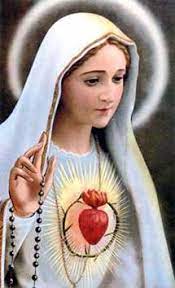 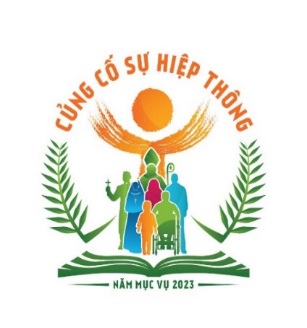 HƯỚNG TỚI MỘT HỘI THÁNH HIỆP HÀNH“Mối hiệp thông giữa các tín hữu được xây dựng trên nền tảng Lời Chúa”(Trích Thư Chung HĐGM VN -2022)tháng 08-2023PM. CAO HUY HOÀNGMời nghe ở link:https://www.youtube.com/channel/UCZoH842rgvrgdUuoiXXdKfwhoặc vào Google, đánh chữ: Sống Theo Lời Chúa TVLỜI TỎ TÌNHTHÁNG 08-2023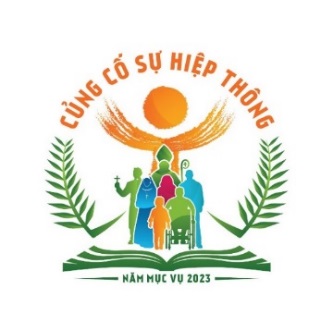 HƯỚNG TỚI MỘT HỘI THÁNH HIỆP HÀNH“Mối hiệp thông giữa các tín hữu được xây dựng trên nền tảng Lời Chúa”(Trích Thư Chung HĐGM VN -2022)Xin chia sẻ với mọi người, món quà mà Chúa đã ban tặng cho tôi. Nguyện Lời Chúa thắp lên trong chúng ta ngọn lửa yêu nồng, để còn được sống những ngày bình yên hạnh phúc bên nhau trong cõi đời tạm này.Quý mếnPM. Cao Huy Hoàng31-07-2023 Trích Thư Chung gửi Cộng đoàn Dân Chúa VỀ GIÁO HỘI HIỆP HÀNH Của HỘI ĐỒNG GIÁM MỤC VIỆT NAM5- Riêng năm 2023, với chủ đề “Củng cố sự hiệp thông”, chúng tôi đề nghị những thực hành cụ thể như sau:a- Mối hiệp thông giữa các tín hữu được xây dựng trên nền tảng Lời Chúa. Cần cổ võ việc đọc Kinh Thánh đối với cá nhân, việc chia sẻ Lời Chúa trong gia đình hoặc trong nhóm nhỏ, để Lời Chúa thấm nhập cuộc sống. Đối với các linh mục, nhiệm vụ quan trọng nhất là loan báo Lời Chúa. Ước mong các vị chủ chăn quan tâm dành thời gian chuẩn bị bài giảng trong các cử hành Phụng vụ, mở các lớp học Thánh Kinh và giúp anh chị em tín hữu được nuôi dưỡng bằng Lời hằng sống.b- Bí tích Thánh Thể là nguồn suối hiệp thông. Khi chúng ta rước Mình và Máu Chúa Kitô, chúng ta được hiệp thông với Chúa và được liên kết với nhau (x. 1 Cr 10,16-17). Vì thế, các tín hữu cần tham dự thánh lễ cách tích cực và sống động, nhờ đó ngày càng củng cố mối hiệp thông với Chúa và với nhau trong Chúa. Cũng cần giúp các tín hữu hiểu biết Phụng vụ, như Đức Thánh Cha Phanxicô mời gọi trong Tông Thư về đào tạo Phụng vụ cho Dân Chúa (Desiderio Desideravi), ban hành ngày 29-6-2022.c- Sự hiệp thông trong Giáo hội không chỉ được thể hiện qua Phụng vụ, mà còn qua tình tương thân tương ái, thành tâm lắng nghe nhau trong cộng đoàn, và qua những nghĩa cử bác ái giữa những người đồng đạo cũng như đối với anh chị em không cùng niềm tin. Ngày nay, với những thành tựu khoa học, cuộc sống vật chất được cải thiện rõ rệt, nhưng tình người lại có nguy cơ giảm sút. Chúng ta cần quan tâm đến người cao tuổi, người mắc ngăn trở hôn phối hoặc gặp khó khăn trong hôn nhân, người khuyết tật, người nghèo khổ, dân tộc thiểu số, anh chị em xa quê và những nạn nhân thiên tai. Mối quan tâm này cần phải được thực hiện cách cụ thể và mang tính lâu dài, nhằm nâng đỡ những người bất hạnh. Đức bác ái là cốt lõi giáo huấn của Chúa Giêsu. Người dạy chúng ta: khi chúng ta giúp đỡ người nghèo khổ là giúp đỡ chính Chúa (x. Mt 25,31-46).d- Trong xã hội hôm nay, các phương tiện truyền thông rất đa dạng và ngày càng hiện đại. Người tín hữu cần tiếp cận và sử dụng các phương tiện truyền thông để hoà nhập với thế giới hiện đại, trau dồi kiến thức và học hỏi Lời Chúa. Tuy vậy, có không ít những hậu quả tiêu cực từ truyền thông, nên cũng cần thận trọng trong việc đón nhận và chuyển tải thông tin. Hiện nay, một số trang mạng mang danh Công giáo, nhưng lại đăng tải những nội dung thiếu kiểm chứng, đặt những tựa đề giật gân, với mục đích thu hút sự chú ý của độc giả. Những thông tin sai lạc này làm tổn hại nghiêm trọng hình ảnh của Giáo hội và gây hoang mang nơi người tín hữu. Những người làm công tác truyền thông cần lưu ý đến lương tâm và đạo đức, theo nguyên tắc: loan báo Sự Thật trong Đức Ái. Truyền thông phải là phương tiện kết nối con người trong tình thân nghĩa, chứ không phải để gieo rắc hoang mang chia rẽ, thậm chí gây thù hận và đẩy người khác đến đường cùng.01/8 THỨ BA TUẦN 17 TN T.Anphongsô Maria Ligôri, Gm, TSHTXh 33,7-11;34,5b-9.28; Mt 13,36-43.Phúc Âm: Mt 13, 36-43"Cũng như người ta thu lấy cỏ lùng, rồi thiêu đốt trong lửa thế nào, thì ngày tận thế cũng sẽ xảy ra như vậy".Tin Mừng Chúa Giêsu Kitô theo Thánh Matthêu.Khi ấy, sau khi giải tán dân chúng, Chúa Giêsu trở về nhà. Các môn đệ đến gặp Người và thưa rằng: "Xin Thầy giải thích dụ ngôn cỏ lùng trong ruộng cho chúng con nghe". Người đáp lại rằng: "Kẻ gieo giống tốt là Con Người. Ruộng là thế gian. Còn hạt giống tốt là con cái Nước Trời. Cỏ lùng là con cái gian ác. Kẻ thù gieo cỏ lùng là ma quỷ. Mùa gặt là ngày tận thế. Thợ gặt là các thiên thần. Cũng như người ta thu lấy cỏ lùng, rồi thiêu đốt trong lửa thế nào, thì ngày tận thế cũng sẽ xảy ra như vậy: Con Người sẽ sai các thiên thần đi thu tất cả gương xấu và mọi kẻ làm điều gian ác khỏi nước Chúa, rồi ném tất cả chúng vào lửa: ở đó sẽ phải khóc lóc nghiến răng. Bấy giờ kẻ lành sẽ sáng chói như mặt trời trong nước của Cha mình. Ai có tai để nghe thì hãy nghe".Ðó là lời Chúa.SUY NIỆM VÀ CẦU NGUYỆNBIẾT ĐÂU LÀ LÚA, BIẾT ĐÂU CỎ LÙNG“Cũng như người ta thu lấy cỏ lùng, rồi thiêu đốt trong lửa thế nào, thì ngày tận thế cũng sẽ xảy ra như vậy”. Sự dữ trong trần gian bắt đầu từ những nghĩ suy, những lời nói, những việc làm bất chính. Sự dữ gieo rắc biết bao tai họa, nhưng tai họa lớn nhất là sự bất an trong lòng, sự bất hòa trong gia đình, và hận thù chiến tranh trong lòng thế giới. Con người từ thuở tạo thiên lập địa đến nay, chưa bao giờ được bình an thực sự, vì lòng người luôn hãy còn những điều bất chính. Nói: đời là bể khổ. Muốn diệt khổ mà không bỏ chuyện bất chính. Chúa Giêsu đã đến trần gian và Người đã chỉ ra con đường đến với sự bình an đích thực. Đó là con đường của Đức Kitô, con đường của Tin Mừng, con đường của niềm hy vọng. Những người nghe và thực lòng sống Lời Chúa Giê-su, được Người gọi là những cây lúa tốt, cây lúa bình an. Còn ma quỷ thì dạy chúng ta giữ Lời cách giả hình, như cây cỏ lùng trong ruộng lúa. Cỏ lùng giống y như cây lúa, cũng mọc trong đồng ruộng Giáo Hội, cũng được hưởng sự màu mỡ là ân sủng của Chúa nhưng không trổ sinh hạt lúa tốt, không có bình an thực. Hoá ra, cỏ lùng không ở đâu xa, có thể ở ngay trong nhà mình, hoặc chính mình, khi sống giả hình đạo đức. Chỉ có Chúa biết đâu là lúa tốt, biết đâu là cỏ lùng. Còn chúng ta, đừng xét đoán ai là cỏ lùng giả hình mà tẩy chay họ. Chúa Giêsu nói hãy cứ để cả hai mọc lên cho đến mùa gặt. Chúa luôn chờ đợi những con người bất chính kia sám hối và canh tân. Chính mình phải sống ngay thật với Chúa và với nhau trước tiên, yêu Chúa thật, yêu nhau thật, yêu người thật. Người dối trá bao giờ cũng yêu cầu người khác phải thành thật! Mỗi người phải tỏa sáng mà không cần phải dập tắt ngọn đèn của kẻ khác. Lạy Chúa, xin cho các gia đình luôn cầu nguyện cho nhau trở nên cây lúa tốt nhờ sống Theo Lời Chúa cách chân thành. Amen.02/8 THỨ TƯ TUẦN 17 THƯỜNG NIÊNXh 34,29-35; Mt 13,44-46.Phúc Âm: Mt 13, 44-46"Anh bán tất cả những gì anh có mà mua thửa ruộng đó".Tin Mừng Chúa Giêsu Kitô theo Thánh Matthêu.Khi ấy, Chúa Giêsu phán cùng dân chúng rằng: "Nước trời giống như kho tàng chôn giấu trong ruộng, người kia tìm được, vội chôn vùi xuống, vui mừng trở về bán tất cả những gì anh có mà mua thửa ruộng ấy. Nước trời cũng giống như người buôn nọ đi tìm ngọc quý. Tìm được một viên ngọc quý, anh trở về bán mọi của cải mà mua viên ngọc ấy. Ðó là lời Chúa.SUY NIỆM VÀ CẦU NGUYỆNCÓ TẤT CẢ MỌI THỨ TRÊN TRẦN GIAN…“Anh bán tất cả những gì anh có mà mua thửa ruộng đó”.Con người sống trên trần gian và quý chuộng những gì ở trần gian vẫn luôn là điều phải lẽ. Bởi, cuộc sống vật chất, cần có những thứ vật chất để đáp ứng thoả mãn cái nhu cầu vật chất của con người. Nhưng, cần xác tín với nhau rằng: người quý chuộng vật chất như quà tặng Chúa ban, thì xứng đáng là một người biết đón nhận và cảm tạ hồng ân Chúa. Chỉ đáng tiếc là khi chúng ta quý chuộng chất trần gian này quá lẽ, và xem nó như cùng đích đời mình, thì ôi thôi, thảm thương thay!Vâng đời sống trần gian cần có bạc tiền, nhà cửa, sự nghiệp, danh dự, tình bạn, tình yêu… nhưng tất cả không phải là cứu cánh của đời mình, vì trần gian chỉ như một quán trọ ngắn ngày. Chúa Giê-su muốn chúng ta hướng lòng đến cuộc sống vĩnh cửu, mau hậu, với Thiên Chúa trong cõi đời đời. Cuộc sống vĩnh cửu mới là cuộc sống  quý giá đúng nghĩa. Cuộc sống ấy chính là kho tàng chôn cất trong ruộng đời, mà chúng ta phải bán tất cả mọi thứ để mua cho được thửa ruộng ấy.Kho tàng chôn cất trong ruộng ấy lại chính là Chúa Giê-su Ki-tô, Đấng Cứu Độ duy nhất. Biết tất cả mọi thứ mà không biết Chúa Ki-tô, thì xem như chẳng biết gì. Có tất cả mọi thứ, mà không có Chúa Ki-tô, thì kể như là không có gì, không còn gì! Ước gì, các gia đình khi phải lo toan kiếm sống cho cuộc sống này, thì cũng phải nghĩ tới việc kiếm sống cho cuộc sống ở đời sau. Vậy, để có cái sống ở đời sau, thì các gia đình phải lo sao cho có Chúa Giê-su trong lòng mình, trong nhà mình, yêu chuộng Chúa Giê-su và Lời Người trên hết mọi sự thế gian này.Một người tâm sự: “Ngày nào không nhớ đến Chúa Giê-su, ngày ấy tôi thực sự bất an. Ngày nhớ Người, tôi bình an”.Lạy Chúa, xin cho các gia đình biết thẩm định giá trị những thứ vật chất đời này, và lo yêu mến Chúa trên hết mọi sự. Amen.03/8 THỨ NĂM TUẦN 17 THƯỜNG NIÊNXh 40,16-21.34-38; Mt 13,47-53.Phúc Âm: Mt 13, 47-53"Người ta lựa cá tốt bỏ vào giỏ, còn cá xấu thì ném ra ngoài".Tin Mừng Chúa Giêsu Kitô theo Thánh Matthêu.Khi ấy, Chúa Giêsu phán cùng dân chúng rằng: "Nước trời lại giống như lưới thả dưới biển, bắt được mọi thứ cá. Lưới đầy, người ta kéo lên bãi, rồi ngồi đó mà lựa chọn: cá tốt thì bỏ vào giỏ, còn cá xấu thì ném ra ngoài. Ðến ngày tận thế cũng như vậy: các thiên thần sẽ đến mà tách biệt kẻ dữ ra khỏi người lành, rồi ném những kẻ dữ vào lò lửa: ở đó sẽ phải khóc lóc nghiến răng. Các ngươi có hiểu những điều đó không?" Họ thưa: "Có".Người liền bảo họ: "Bởi thế, những thầy thông giáo am tường về Nước trời cũng giống như chủ nhà kia, hay lợi dụng những cái cũ, mới trong kho mình". Khi Chúa Giêsu phán các dụ ngôn đó xong, thì Người rời khỏi nơi ấy.Ðó là lời Chúa.SUY NIỆM VÀ CẦU NGUYỆNCŨNG THÌ SỐNG TRONG MỘT ĐẠI DƯƠNG XANH“Người ta lựa cá tốt bỏ vào giỏ, còn cá xấu thì ném ra ngoài”.Trời vẫn mưa trên kẻ lành người dữ. Tình yêu Thiên Chúa vẫn bao phủ tràn lan cõi địa cầu. Người công chính, kẻ bất chính đều được Chúa xót thương và ban vô vàn ân sủng. Thánh Phao-lô thì nói: “Nơi đâu tràn đầy tội lỗi, nơi ấy vô vàn ân sủng”. Vâng, Thiên Chúa không thiên tư tây vị. Người xót thương tất cả mọi người. Và người mong muốn, khao khát, đợi chờ mọi người từ bỏ bất chính và sống đời công chính để được sống đời đời trong Nước Thiên Chúa. Tin Mừng hôm nay nói đến đại dương tình yêu bao la của Thiên Chúa. Và mỗi chúng ta như những loài cá biển được tung tăng trong đại đương tình yêu của Người. Thế nhưng, có những loại cá tốt, có những loại cá xấu. Cá tốt là loại cá trở nên thực phẩm ngon bổ cho đời, mang lại cho đời những bữa cơm ngon, những chất dinh dưỡng tốt lành cho sức khoẻ. Cá xấu là loại cá đã không mang lại cho người sức khỏe, sức sống, lại còn gây nguy hại chết người. Cũng thì sống trong một đại dương xanh!Cũng thì một bàn tiệc Lời Chúa, một bàn tiệc Thánh Thể, nhưng có người thì sinh ích lợi cho đời, có người lại trở nên mối nguy hại! Tại sao vậy? Hẳn là vì nghe Lời Chúa mà không sống tho Lời Chúa dạy. hẳn là vì rước lấy Thánh Thể Chúa mà không sống mầu nhiệm Thánh Thể giữa đời là bẻ tấm bánh đời mình ra mà trao ban cho người, mà trở nên lương thực nuôi người.Lời Chúa là sức sống, là tình yêu của Thiên Chúa. Ước gì các gia đình lắng nghe và thực hành Lời Chúa, yêu mến và năng rước lấy Thánh Thể Chúa, và được biến đổi, để mỗi ngày mỗi “nên giống Chúa Giê-su trong mọi sự”, trong đó, có việc trở nên lương thực nuôi người, trở nên tấm bánh bẻ ra cho đời. Lạy Chúa, xin giúp các gia đình sống Lời Chúa và Thánh Thể Chúa, được biến đổi, để sinh ích lợi cho nhau, cho đời. Amen.04/8 THỨ SÁU TUẦN 17 TN T. Gioan Maria Vianê, LmLv 23,1.4-11.15-16.27.34b-37; Mt 13,54-58.Phúc Âm: Mt 13, 54-58"Nào ông chẳng phải là con bác thợ mộc ư? Vậy bởi đâu ông được những sự ấy?"Tin Mừng Chúa Giêsu Kitô theo Thánh Matthêu.Khi ấy, Chúa Giêsu trở về quê quán Người, và giảng dạy người ta trong hội đường, khiến người ta ngạc nhiên và nói rằng: "Bởi đâu ông này được sự khôn ngoan và quyền làm phép lạ như vậy? Nào ông chẳng phải là con bác thợ mộc sao? Nào mẹ ông chẳng phải là bà Maria, và Giacôbê, Giuse, Simon, Giuđa chẳng phải là anh em ông sao? Và chị em ông, nào chẳng phải những người ở nơi chúng ta sao? Vậy bởi đâu ông được những sự ấy?" Và họ vấp phạm đến Người.Nhưng Chúa Giêsu phán cùng họ rằng: "Không tiên tri nào mà không được vinh dự, trừ nơi quê quán và nhà mình". Người không làm nhiều phép lạ ở đó, vì họ chẳng có lòng tin.Ðó là lời Chúa.SUY NIỆM VÀ CẦU NGUYỆNNHẬN RA CHÚA GIÊ-SU NƠI NGƯỜI BÉ MỌN“Nào ông chẳng phải là con bác thợ mộc ư? Vậy bởi đâu ông được những sự ấy?”Con Thiên Chúa quyền năng cao cả trên trời cao sáng, lại mang thân phận con bác thợ mộc vô danh tiểu tốt mọn hèn nơi trần gian tăm tối mịt mùng! Thiên Chúa giấu ẩn Ngôi Vị của Con Mình, vì đức khiêm nhường sâu thẳm của Thiên Chúa mới có thể cứu rỗi được loài người kiêu căng ngạo mạn. Con Thiên Chúa tự đồng hoá mình với người nghèo, để cứu người nghèo!Con bác thợ mộc thì tầm thường chăng? Trong con mắt loài người thì luôn có sự so sánh thấp cao, sang hèn, giàu nghèo, trọng khinh, cao cả và tầm thường. Nhưng, trong mắt của Thiên Chúa, không có con người nào là tầm thường cả. Ai cũng xứng một nhân vị quý giá như nhau, mà Thiên Chúa đã ban tặng. Con Thiên Chúa mang lấy thân phận con bác thợ mộc kia, đã cho biết: “Đừng xem thường ai cả. Dẫu có thấp bé mọn hèn, thì Thiên Chúa cũng đã đặt vào nơi họ một sứ mệnh cao cả”. Người hành khất đang dạy chúng ta bài học kiên nhẫn. Kẻ chịu nhục nhã nhuốc nhơ đang dạy chúng ta bài học thương xót. Người tội lỗi đang dạy chúng ta bài học cảm thông. Người xấu xí bất hạnh nghèo khổ kia đang dạy chúng ta bài học chấp nhận thánh ý. Người khuyết tật làm việc và đang dạy chúng ta bài học quý chuộng khả năng bé nhỏ Chúa ban. Tất cả những kẻ bé mọn đang là thầy của chúng ta về những môn học mà chúng ta chưa từng học. Họ không có một sứ mệnh giúp ích cho đời đó sao? Họ không có một sứ vụ mà Thiên Chúa trao phó đó sao?Ước gì các gia đình nhận ra giá trị của những người bé mọn, vì yêu mến Chúa Giê-su đã từng là con người bé mọn như thế, từng bị khinh rẻ như thế giữa dòng chảy cuộc đời! Lạy Chúa, xin giúp các gia đình nhận ra và yêu mến Chúa Giê-su bé mọn, nơi những con người thấp hèn, bé mọn. Amen.05/8 THỨ BẢY TUẦN 17 THƯỜNG NIÊNLv 25,1.8-17; Mt 14,1-12.Phúc Âm: Mt 14, 1-12"Hêrôđê sai người đi chặt đầu Gioan, và các môn đệ của Gioan đi báo tin cho Chúa Giêsu".Tin Mừng Chúa Giêsu Kitô theo Thánh Matthêu.Khi ấy quận vương Hêrôđê nghe danh tiếng Chúa Giêsu, thì nói với những kẻ hầu cận rằng: "Người này là Gioan Tẩy Giả, ông từ cõi chết sống lại, nên mới làm được các phép lạ như vậy". Tại vì Hêrôđia vợ của anh mình mà vua Hêrôđê đã bắt trói Gioan tống ngục, bởi Gioan đã nói với vua rằng: "Nhà vua không được lấy bà ấy làm vợ". Vua muốn giết Gioan, nhưng lại sợ dân chúng, vì họ coi Gioan như một tiên tri. Nhân ngày sinh nhật của Hêrôđê, con gái Hêrôđia nhảy múa trước mặt mọi người, và đã làm cho Hêrôđê vui thích. Bởi đấy vua thề hứa sẽ ban cho nó bất cứ điều gì nó xin. Ðược mẹ nó dặn trước, nên nó nói: "Xin vua đặt đầu Gioan Tẩy Giả trên đĩa này cho con". Vua lo buồn, nhưng vì đã trót thề rồi, và vì các người đang dự tiệc, nên đã truyền làm như vậy. Ông sai người đi chặt đầu Gioan trong ngục, và để đầu Gioan trên đĩa đem trao cho cô gái, và nó đem cho mẹ nó. Các môn đồ của Gioan đến lấy xác thầy và chôn cất, rồi đi báo tin cho Chúa Giêsu.Ðó là lời Chúa.SUY NIỆM VÀ CẦU NGUYỆNCAN ĐẢM GIÚP NHAU SỐNG CÔNG CHÍNH“Hêrôđê sai người đi chặt đầu Gioan, và các môn đệ của Gioan đi báo tin cho Chúa Giêsu”.Gioan bị chặt đầu vì ông can đảm ngăn cản chuyện tình bất chính của Herode và chị dâu Herodia. Ông mạnh dạn khuyên bảo Herode bỏ con đường tội lỗi. Bà Herodia thù ông Gioan vì làm lỡ chuyện lợi ích của bà. Kế hoạch sát hại Gioan là của bà Herodia, còn Herode thì mê muội xác thịt nên không còn làm chủ được mình nữa. Bởi, mặc dù ông có nể trọng Gioan, nhưng vì đã hứa với con gái, và vì sợ mất cái khoản vui xác thịt, đành phải phạm thêm tội ác giết người. Thánh Gioan Tiền Hô dọn dường cho Chúa đến và ông đã từng nói: “Hãy san bằng những con đường gập ghềnh, hãy bạt những mô cao, hãy lấp đầy những hố sâu, hãy uốn những con đường cong queo cho ngay thẳng”, và chính ông đã thực hành điều ông kêu gọi, bất chấp sự thù ghét, bất chấp thiệt mạng. Mỗi người trong gia đình chúng ta cũng nhận lấy sứ vụ dọn đường cho Chúa đến ngay trong nhà mình, với vợ chồng con cái mình, và ngay cả đối với cha mẹ mình nữa. Làm người, ai cũng nghiêng về phía bất chính, ai cũng hư hèn tội lỗi. Chúa biết rõ mỗi chúng ta, nhưng Người mong muốn, đợi chờ chúng ta nhận ra tội lỗi của mình mà sám hối canh tân. Ước gì người trong nhà khiêm tốn lắng nghe những góp ý chân thành, chân chính, để bỏ đi những bất chính, và trở về đời sống công chính đẹp lòng Chúa, vui lòng nhau. Xin đừng để lòng thù nhau vì những chuyện góp ý ngăn cản những bất chính của nhau, nhưng hãy nhận ra lòng yêu thương và ước muốn tốt lành của người sửa dạy, người góp ý. Lời thật, mất lòng. Xin đừng dùng lời không thật mà ca tụng, hay bênh vực bàu chữa những bất chính.  Lạy Chúa, xin giúp các gia đình can đảm sống trong sự thật, sự công chính, để xây dựng gia đình nên công chính. Amen.06/8 CHÚA NHẬT 18 TN – CHÚA HIỂN DUNGĐn 7,9-10.13-14; 2Pr 1,16-19; Mt 17,1-9.Phúc Âm: Mt 17, 1-9"Mặt Người chiếu sáng như mặt trời".Tin Mừng Chúa Giêsu Kitô theo Thánh Matthêu.Khi ấy, Chúa Giêsu gọi Phêrô, Giacôbê và Gioan là em ông này, và Người đưa các ông tới chỗ riêng biệt trên núi cao. Người biến hình trước mặt các ông: mặt Người chiếu sáng như mặt trời, áo Người trở nên trắng như tuyết. Và đây ông Môsê và Êlia hiện ra và đàm đạo với Người.Bấy giờ ông Phêrô lên tiếng thưa Chúa Giêsu rằng: "Lạy Thầy, chúng con được ở đây thì tốt lắm; nếu Thầy ưng, chúng con xin làm ba lều, một cho Thầy, một cho Môsê, và một cho Êlia". Lúc ông còn đang nói, thì có một đám mây sáng bao phủ các Ngài, và có tiếng từ trong đám mây phán rằng: "Ðây là Con Ta yêu dấu rất đẹp lòng Ta, các ngươi hãy nghe lời Người". Nghe thấy vậy, các môn đệ ngã sấp xuống và hết sức sợ hãi. Bấy giờ Chúa Giêsu đến gần, động đến các ông và bảo: "Các con hãy đứng dậy, đừng sợ". Ngước mắt lên, các ông thấy chẳng còn ai, trừ ra một mình Chúa Giêsu.Và trong lúc từ trên núi đi xuống, Chúa Giêsu đã ra lệnh cho các ông rằng: "Các con không được nói với ai về việc đã thấy, cho tới khi Con Người từ cõi chết sống lại".Ðó là lời Chúa.SUY NIỆM VÀ CẦU NGUYỆNCÓ THANH MỚI THOÁT ĐƯỢC“Mặt Người chiếu sáng như mặt trời”.Lễ Hiển Dung, ca đoàn hát: “Cho con lên núi Chúa, để con được biến hình”. Lễ xong, ra quán cà phê, mấy ông thánh thán bàn tán: “Sao phải cho con lên núi Chúa con mới biến hình được?” Ông kia trả lời: “Ở dưới này con biến hình không nổi, vì những mê muội trần gian nó cứ ám con”. Lên núi Chúa là giũ bỏ mọi sự trần gian cho thanh thoát. Có thanh mới thoát được”. Vâng, Chúa Giê-su mời gọi ba môn đệ thân tín đi lên núi với Người, và Người biến hình trước mặt các ông. Áo người trắng như tuyết. Và hình dung Người bỗng sáng láng lạ thường. Người muốn cho các ông biết thân phận đích thực của Người là Con Thiên Chúa. Và, ai muốn được biến hình thì phải nghe và sống Lời Người, như lời Chúa Cha tuyên phán: “Đây là Con Ta yêu dấu, rất đẹp lòng Ta. Các ngươi hãy nghe Lời Người”. Nghe và sống Lời Chúa Giê-su dạy, sẽ làm cho chúng ta không bận vướng chuyện phàm trần, không nặng lòng với danh lợi dục trần gian, bấy giờ, lòng chúng ta tinh tuyền, thanh sạch và nhẹ nhàng hướng tới cuộc sống vĩnh cửu, bất chấp mọi đau khổ ở đời này. Có thanh mới thoát được.Các ông muốn ở lại trên đỉnh vinh quang và hạnh phúc ấy, nhưng Chúa Giê-su bảo các ông xuống núi. Xuống núi để thực hiện một cuộc “thanh thoát” như Người, với Người. Thánh Giá và con đường đau khổ vì yêu ấy chính là phương thế làm cho chúng ta giũ sạch mọi bụi trần! Và cũng thánh giá và con đường đau khổ vì yêu là lối dẫn chúng ta vào vinh quang Nước Thiên Chúa. Hoá ra, hướng lòng tới sự sống vĩnh cửu, là thực hành đức mến Chúa, đức yêu người ngay hôm nay ở trần gian này, là yêu người và hiến mạng sống mình vì yêu người.Lạy Chúa, xin cho các gia đình biết hy sinh mọi sự trần gian vì yêu Chúa, vì yêu nhau và vì yêu thương hết mọi người. Amen.07/8 THỨ HAI TUẦN 18 THƯỜNG NIÊN Ds 11,4b-15; Mt 14,13-21Phúc Âm: Mt 14, 13-21"Mọi người đều ăn no".Tin Mừng Chúa Giêsu Kitô theo Thánh Matthêu.Khi ấy, Chúa Giêsu nghe tin Gioan Tẩy Giả đã chết, thì Người rời bỏ nơi đó xuống thuyền đi đến nơi hoang địa vắng vẻ. Dân chúng nghe biết, thì từ các thành phố đi bộ theo Người. Ra khỏi thuyền, Người thấy dân chúng đông đảo, thì thương xót họ và chữa những người bệnh tật trong họ.Chiều tới, các môn đệ đến gần thưa Người rằng: "Ðây là nơi hoang địa, mà giờ đã chiều rồi: xin Thầy giải tán dân chúng, để họ vào các làng mạc mà mua thức ăn".Nhưng Chúa Giêsu nói với các ông rằng: "Họ chẳng cần phải đi, các con hãy cho họ ăn". Các ông thưa lại rằng: "Ở đây chúng con chỉ có năm chiếc bánh và hai con cá". Người bảo các ông rằng: "Hãy đem lại cho Thầy".Khi Người đã truyền cho dân chúng ngồi trên cỏ, Người cầm lấy năm chiếc bánh và hai con cá, ngước mắt lên trời, đọc lời chúc tụng, bẻ ra và trao cho các môn đệ, các ông này phân phát cho dân chúng. Mọi người đều ăn no. Và người ta thu lượm được mười hai thúng đầy những miếng bánh vụn. Số người ăn là năm ngàn người đàn ông, không kể đàn bà và con trẻ.Ðó là lời Chúa.SUY NIỆM VÀ CẦU NGUYỆNBỔN PHẬN PHÂN PHÁT BÁNH CHO MỌI NGƯỜI“Mọi người đều ăn no”.Ông Tư nói: “Bánh vẫn còn hoá ra nhiều” cho những em cơ nhỡ ở các gầm cầu, cho những người nghèo khổ ở khu ổ chuột, cho những bệnh nhân và người nuôi bệnh ở các bệnh viện, cho hết mọi người. Bánh ấy trước tiên là lòng thương, tiếp đến là sự sẻ chia chân thành”. Ông Ba trả lời: “Ông nói chuyện ảo đó. Giữa một xã hội duy vật, vô thần, cá nhân chủ nghĩa thế này, con người ta đang vô cảm nhan nhãn, thì làm gì có chuyện đó”. Ông Tư chau mày khó chịu: “Đến nỗi nào như vậy! Mình phải vui mừng vì số người biết chạnh lòng thương vẫn còn nhiều hơn loài vô cảm mà”. Ông Ba phản đối: “Bệnh vô cảm lây lan nhanh hơn lòng thương xót, nhanh hơn cả bệnh Covid đấy ông à! Ông không nhớ chuyện người ta chưa kịp chết vì covid, thì đã phải chết vì vô cảm sao. Chuyện lũ lụt miền trung kia, bà con ta không chết vì thiếu mì tôm, nhưng phải chết vì mì tôm, đường sữa bỗng quy ra tiền, bỗng hoá thành tiền gửi ngân hàng sao?”Chuyện thời sự của một thời đại vô cảm bỗng trở thành thách thức lớn cho mỗi tín hữu chúng ta. Giúp người có cái ăn cái mặc, mà chẳng dám tin cái ăn cái mặc sẽ tới tận nhà người cần có cái ăn cái mặc. Và thế là, sự nghi ngờ “người nhận bánh mà không phân phát bánh” làm chùn lại ý hướng bác ái, sẻ chia. Tin Mừng kể: khi các môn đệ nhận bánh từ tay Chúa Giê-su, thì các ông phân phát cho dân chúng, và mọi người đều ăn no. Bà Sáu cạnh nhà bà Ba. Cả hai cùng già, cùng bệnh. Bà nào có quà gì người thăm tặng, cũng chia đôi cho nhau. Bà Sáu nói: “nhận để chia” mà! Đừng giữ cho riêng mình như loài vô cảm”.  Lạy Chúa, xin cho các gia đình nhận ra tất cả những gì mình đang có là “tấm bánh ân sủng từ bàn tay Chúa ban cho”, để họ biết chu toàn bổn phận đền đáp hồng ân Chúa, là “phân phát”, là “sẻ chia” tấm bánh ân sủng ấy cho mọi người. Amen. 08/8 THỨ BA TUẦN 18 TN T. Đa-minh, LmDs 12,1-13; Mt 14,22-36.Phúc Âm: Mt 14, 22-36"Xin truyền cho con đi trên mặt nước mà đến cùng Thầy".Tin Mừng Chúa Giêsu Kitô theo Thánh Matthêu.Khi dân chúng đã ăn no, lập tức Chúa Giêsu giục môn đệ trở xuống thuyền mà qua bờ bên kia trước, trong lúc Người giải tán dân chúng. Giải tán họ xong, Người lên núi cầu nguyện một mình. Ðến chiều, Người vẫn ở đó một mình. Còn thuyền thì đã ra giữa biển, bị sóng đánh chập chờn vì ngược gió.Canh tư đêm tối, Người đi trên mặt biển mà đến với các ông. Thấy Người đi trên mặt biển, các ông hoảng hồn mà nói rằng: "Ma kìa" và các ông sợ hãi kêu la lớn tiếng. Lập tức, Chúa Giêsu nói với các ông rằng: "Hãy yên tâm. Thầy đây, đừng sợ". Phêrô thưa lại rằng: "Lạy Thầy, nếu quả là Thầy, thì xin truyền cho con đi trên mặt nước mà đến cùng Thầy". Chúa phán: "Hãy đến". Phêrô xuống khỏi thuyền bước đi trên mặt nước mà đến cùng Chúa Giêsu. Khi thấy gió mạnh, ông sợ hãi và sắp chìm xuống nên la lên rằng: "Lạy Thầy, xin cứu con". Lập tức, Chúa Giêsu giơ tay nắm lấy ông mà nói: "Người hèn tin, tại sao lại nghi ngờ?" Khi cả hai đã lên thuyền thì gió liền yên lặng. Những người ở trong thuyền đến lạy Người mà rằng: "Thật, Thầy là Con Thiên Chúa!"{Khi đã sang qua biển hồ, các ngài lên bộ và ghé vào Ghênêsarét. Nhận ra Ngài, dân địa phương liền loan tin đi khắp cả vùng xung quanh, và người ta đem đến cho Ngài hết mọi kẻ ốm đau. Họ nài xin Ngài cho họ rờ đến tua áo choàng của Ngài thôi, và ai đã rờ đến thì đều được chữa lành}.Ðó là lời Chúa.SUY NIỆM VÀ CẦU NGUYỆNLẠY CHÚA, XIN CỨU CON“Xin truyền cho con đi trên mặt nước mà đến cùng Thầy”.Chúa có thể và Chúa vui lòng ban cho chúng ta những gì mà Người thấy có lợi ích cho phần rỗi chúng ta. Đừng ngại xin, và cũng đừng ngại kêu van, nhất là những lúc gặp gian nan khốn khó. Điều quan trọng là xin với lòng tin “Chúa sẽ ban theo ý Chúa”, chứ chẳng phải “áp lực Chúa phải ban theo ý mình”.Câu chuyện trên biển, thuyền các môn đệ bị sóng gió va đập tư bề. Thấy Chúa Giê-su đến bên họ, Phê-rô liền thưa: “Lạy Thầy, nếu quả là Thầy, thì xin truyền cho con đi trên mặt nước mà đến cùng Thầy”. Không phải Phê-rô thử thách Chúa Giê-su, nhưng ông tin, chỉ có Người mới có thể làm cho ông hiên ngang bước trên sóng. Và quả thực, ông đã bước trên sóng. Thế nhưng, chỉ một chút ngờ vực, ông đã chìm. Và vội vàng ông kêu lên: “Lạy Thầy, xin cứu con”. Và Chúa đã đưa tay cứu ông!“Xin đi trên sóng” là lời cầu xin biểu lộ niềm vui mừng đón Chúa đến. Và “lạy thầy xin cứu con” là lời cầu xin lúc lỡ hèn yếu đức tin. Ước gì, hai lời cầu xin của thánh Phê-rô, cũng là hai lời cầu xin của mỗi chúng ta, của mỗi gia đình trên hành trình tiến về vĩnh cửu. Xin đừng có ai tự hào, chủ quan mình tin tuyệt đối vào Chúa, bởi luôn phải cầu xin Chúa ban thêm đức tin, mới đủ sức mà vượt qua những âm mưu của ma quỷ. Cũng xin đừng có ai ngã lòng hay thất vọng khi mình phải sa chước cám dỗ về đức tin, nhưng hãy luôn cầu xin Chúa cứu giúp. Cụ Minh hấp hối, và để lại cho các con lời di chúc ngắn gọn: “Cả đời ba, cứ nói suốt với Chúa: “Lạy Chúa, xin cứu con”, bây giờ thì nhờ các con nói: “Lạy Chúa, xin cứu ba”. Ước gì các gia đình khiêm tốn xin Chúa ban thêm đức tin để có thể luôn tin vào Chúa, và vững lòng kêu cầu Chúa cứu.Lạy Chúa, xin cứu các gia đình khỏi vô thần duy vật, và cho họ luôn vững tin vào tình thương và quyền năng Chúa. Amen.09/8 THỨ TƯ TUẦN 18 THƯỜNG NIÊN Ds 13,1-2.25–14,1.26-29.34-35; Mt 15,21-28.Phúc Âm: Mt 15, 21-28"Này bà, bà có lòng mạnh tin".Tin Mừng Chúa Giêsu Kitô theo Thánh Matthêu.Khi ấy, ra khỏi đó, Chúa Giêsu lui về miền Tyrô và Siđon, thì liền có một bà quê ở Canaan từ xứ ấy đến mà kêu cùng Người rằng: "Lạy Ngài là con Vua Ðavít, xin thương xót tôi: con gái tôi bị quỷ ám khốn cực lắm".Nhưng Người không đáp lại một lời nào. Các môn đệ đến gần Người mà rằng: "Xin Thầy thương để bà ấy về đi, vì bà cứ theo chúng ta mà kêu mãi". Người trả lời: "Thầy chỉ được sai đến cùng chiên lạc nhà Israel".Nhưng bà kia đến lạy Người mà nói: "Lạy Ngài, xin cứu giúp tôi". Người đáp: "Không nên lấy bánh của con cái mà vứt cho chó". Bà ấy đáp lại: "Vâng, lạy Ngài, vì chó con cũng được ăn những mảnh vụn từ bàn của chủ rơi xuống".Bấy giờ, Chúa Giêsu trả lời cùng bà ấy rằng: "Này bà, bà có lòng mạnh tin. Bà muốn sao thì được vậy". Và ngay lúc đó, con gái bà đã được lành.Ðó là lời Chúa.SUY NIỆM VÀ CẦU NGUYỆNTIN VÀO CHÚA QUYỀN NĂNG VÀ XÓT THƯƠNG“Này bà, bà có lòng mạnh tin”. Người phụ nữ Canaan đến xin Chúa Giê-su chữa lành cho con gái bà bị quỷ ám. Người thử lòng tin của bà, từ chuyện làm thinh đến câu trả lời phân biệt đối xử. Thế mà, bà vẫn nài xin “cho được những mảnh vụn từ bàn của chủ rơi xuống”. Chúa Giê-su khen bà mạnh tin, và con gái bà được chữa lành.Chung quanh chúng ta có rất nhiều lương dân. Họ chưa gia nhập đạo thánh Chúa. Nhưng không thiếu gì những trường hợp được ơn chữa lành cách lạ, vì họ đã kêu xin Chúa với lòng tin mãnh liệt. Có người đã kiên trì đến với Chúa qua Mẹ Tà-pao vào những ngày 13 suốt 9 tháng liền, và kết quả là bệnh ung thư ngưng di căn rồi họ khoẻ dần ra cách kỳ diệu. Có 16 người đủ các loại ung thư từ Sài gòn, trong đó có 3 người lương, đã đến Mẹ Fatima Cổ Việt Thái Bình, nhờ Mẹ cầu xin ơn Chúa chữa lành, và đã mười năm nay, họ vẫn bình an vui sống. Có người về Tắc Sậy, có người lên Măng Đen, có người ra La Vang, có người không đi nổi, chỉ gửi lời khấn xin, hoặc quỳ trước bàn thờ hằng đêm kêu khấn. Họ đã được ơn chữa lành. Chúa vẫn đang làm những việc kỳ diệu lạ lùng cho tất cả những ai tin tưởng tuyệt đối vào Chúa, và cầu xin Người với lòng thành tín. Xin đừng xem chuyện bình an, sức khoẻ là do sự hiểu biết, tài năng hay bạc tiền của mình, nhưng là hồng ân Chúa ban. Và cả những lúc bệnh hoạn yếu đau, cũng không ngoài thánh ý Chúa, để chúng ta biết tin tưởng mà kêu xin Người. Ước gì, các gia đình luôn nhớ đến Chúa, luôn tin tưởng trông cậy Chúa bền lòng. Tin vào Thiên Chúa quyền năng và giàu lòng xót thương, mà không kêu cầu người, mà ỷ lại đồng tiền, ỷ lại thần thế quen biết, thì đức tin ấy chỉ là đức tin “môi miệng”.Lạy Chúa xin giúp các gia đình tin tưởng tuyệt đối vào Chúa, và vững lòng trông cậy kêu xin Người cứu chữa. Amen. 10/8 THÁNH LÔRENXÔ, PHÓ TẾ, TỬ ĐẠO2Cr 9,6-10; Ga 12,24-26.Phúc Âm: Ga 12, 24-26"Ai phụng sự Ta thì Cha Ta sẽ tôn vinh nó".Tin Mừng Chúa Giêsu Kitô theo Thánh Gioan.Khi ấy, Chúa Giêsu phán cùng các môn đệ rằng: "Thật, Ta nói thật với các con: Nếu hạt lúa mì rơi xuống đất mà không thối đi, thì nó chỉ trơ trọi một mình, nhưng nếu nó thối đi, thì nó sinh nhiều bông hạt. Ai yêu sự sống mình thì sẽ mất, và ai ghét sự sống mình ở đời này, thì sẽ giữ được nó cho sự sống đời đời. Ai phụng sự Ta, hãy theo Ta, và Ta ở đâu, thì kẻ phụng sự Ta cũng sẽ ở đó. Ai phụng sự Ta, Cha Ta sẽ tôn vinh nó".Ðó là lời Chúa.SUY NIỆM VÀ CẦU NGUYỆNPHỤNG SỰ CHÚA TRONG MỌI NGƯỜI“Ai phụng sự Ta thì Cha Ta sẽ tôn vinh nó”.  Là Tổng phó tế của thánh Xixtô, Laurensô gặp Đức Giáo Hoàng đang bị bắt giữ và trách ngài đã không cho mình được chia sẻ triều thiên tử đạo với ngài. Đức Giáo Hoàng hứa rằng trong vài ngày nữa, Laurensô sẽ được lãnh phúc tử đạo, đau đớn hơn nhiều. Ngài còn truyền cho vị Tổng phó tế của mình hãy phân phát tài sản Giáo hội cho người nghèo. Khi những lời này tới tai Hoàng đế Đêciô, ông truyền bắt giam Laurensô. Thánh nhân cải hóa được viên gác ngục Hippolytô. Bị điệu tới trước viên tổng trấn Valrianô, ngài được lệnh phải nhượng lại các tài sản của Giáo hội. Được dành cho ba ngày để thâu thập của cải, ngài đã mang tất cả tài sản phân phát cho kẻ nghèo. Hết hạn ngài dẫn họ tới trình với tổng trấn Valêrianô, như là tài sản của Giáo hội. Viên tổng trấn nổi giận, buộc thánh nhân phải dâng lễ tiến các thần minh.  Từ khước, thánh nhân phải chịu mọi cực hình, bị nướng trên sắt nung đỏ. Trên giường chết lạ lùng này, ngài còn chế nhạo Dêciô, người đích thân ngồi ghế chánh án rằng:  “Một bên đã chín rồi hãy nướng bên kia nữa mà ăn.”  Phó tế Laurensô đã phụng sự Chúa trong mọi người khi phân phát hết của cải cho người nghèo khổ. Và khi dẫn người nghèo đến quan quyền, Ngài giới thiệu cho quan quyền thế gian biết rằng: Tài sản của Giáo Hội không phải là vàng bạc châu báu, mà chính là những con người nghèo khổ, những linh hồn cần đến ơn cứu rỗi. Ngài cũng là người thực hiện Lời Chúa nói hôm nay: “Ai yêu sự sống mình thì sẽ mất, và ai ghét sự sống mình ở đời này, thì sẽ giữ được nó cho sự sống đời đời”.  Lạy Chúa, mừng lễ Thánh Laurenso, chúng con nguyện xin Chúa ban ơn từ bỏ mình, vác thập giá mình, vì yêu Chúa vì yêu Người, và vì phụng sự Chúa trong hết mọi người. Amen. 10/8 THỨ NĂM TUẦN 18 THƯỜNG NIÊN Ds 20, 1-13; Mt 16, 13-23Phúc Âm: Mt 16, 13-23"Con là Ðá, Thầy sẽ ban cho con chìa khoá nước trời".Tin Mừng Chúa Giêsu Kitô theo Thánh Matthêu.Khi ấy, Chúa Giêsu đến địa hạt thành Cêsarêa Philipphê, và hỏi các môn đệ rằng: "Người ta bảo Con Người là ai?" Các ông thưa: "Người thì bảo là Gioan Tẩy Giả, kẻ thì bảo là Êlia, kẻ khác lại bảo là Giêrêmia hay một tiên tri nào đó". Chúa Giêsu nói với các ông: "Phần các con, các con bảo Thầy là ai?" Simon Phêrô thưa rằng: "Thầy là Ðức Kitô, Con Thiên Chúa hằng sống". Chúa Giêsu trả lời rằng: "Hỡi Simon con ông Giona, con có phúc, vì chẳng phải xác thịt hay máu huyết mạc khải cho con, nhưng là Cha Thầy, Ðấng ngự trên trời. Vậy Thầy bảo cho con biết: Con là Ðá, trên đá này Thầy sẽ xây Hội Thánh của Thầy, và cửa địa ngục sẽ không thắng được. Thầy sẽ trao cho con chìa khoá Nước trời. Sự gì con cầm buộc dưới đất, trên trời cũng cầm buộc; và sự gì con cởi mở dưới đất, trên trời cũng cởi mở". Bấy giờ Người truyền cho các môn đệ đừng nói với ai rằng Người là Ðức Kitô.Kể từ đó, Chúa Giêsu bắt đầu tỏ cho các môn đệ thấy: Người sẽ phải đi Giêrusalem, phải chịu nhiều đau khổ bởi các kỳ lão, luật sĩ và thượng tế, phải bị giết, và ngày thứ ba thì sống lại. Phêrô kéo Người lại mà can gián Người rằng: "Lạy Thầy, xin Chúa giúp Thầy khỏi điều đó. Thầy chẳng phải như vậy đâu". Nhưng Người quay lại bảo Phêrô rằng: "Hỡi Satan, hãy lui ra đàng sau Thầy: con làm cho Thầy vấp phạm, vì con chẳng hiểu biết những sự thuộc về Thiên Chúa, mà chỉ hiểu biết những sự thuộc về loài người".Ðó là lời Chúa.SUY NIỆM VÀ CẦU NGUYỆNYÊU MẾN VÀ TIN TƯỞNG GIÁO HỘI CỦA CHÚA“Con là Ðá, Thầy sẽ ban cho con chìa khoá nước trời”. Có một thời kỳ mà người ta không muốn tin vào sự thánh thiện của Giáo Hội Chúa Ki-tô, đến nổi bùng phát lên làn sóng chống đối Giáo Hội với những khẩu hiệu: “Giê-su - Yes”, “Giáo Hội – No”. Họ tin vào Chúa Ki-tô, mà không tin vào Giáo Hội. Thật vô lý. Vì, nếu họ tin vào Chúa Ki-tô, thì họ phải tin rằng ‘Giáo Hội’ là thân thể huyền nhiệm của Chúa Ki-tô. Và phải tin vào Lời Chúa Ki-tô nói rõ với Phê-rô hôm nay rằng: “Con là Ðá, trên đá này Thầy sẽ xây Hội Thánh của Thầy, và cửa địa ngục sẽ không thắng được. Thầy sẽ trao cho con chìa khoá Nước trời. Sự gì con cầm buộc dưới đất, trên trời cũng cầm buộc; và sự gì con cởi mở dưới đất, trên trời cũng cởi mở”. Giáo Hội là Mẹ Thánh Thiện của những con người tội lỗi khát khao nên thánh thiện. Giáo hội không phải là một người, hay một nhóm người, nhưng là toàn thể những con người được thánh tẩy nhờ Máu Chúa Ki-tô. Đừng vì khuyết điểm hay lầm lỗi của một thành phần giáo hội, mà bất tín giáo hội. Bản chất của Giáo Hội là thánh thiện, vì Giáo Hội là của Chúa Ki-tô.Bổn phận của mỗi chúng ta là yêu mến Chúa Ki-tô, yêu mến những người yêu mến Chúa Ki-tô, xây dựng tình hiệp nhất, và mang tình yêu Chúa Ki-tô đến với mọi người. Lời Chúa đã nói “Nơi đâu có hai hoặc ba người tụ họp vì danh Thầy, thì luôn có Thầy ở đó, giữa họ”. Giáo hội được thu nhỏ nơi các gia đình, nơi các cộng đoàn khi sống đúng tinh thần giáo hội là cộng đoàn phụng vụ, cộng đoàn hiệp nhất yêu thương và cộng đoàn truyền giáo. Đừng đòi hỏi quá đáng sự thánh thiện cần có của các mục tử, nhưng luôn cầu nguyện cho các ngài mỗi ngày mỗi thánh thiện hơn, hết lòng yêu mến đoàn chiên hơn.Lạy Chúa xin giúp các gia đình luôn yêu mến, tin tưởng Chúa Giê-su và hân hoan vui sống trong giáo hội của Người. Amen. 11/8 THỨ SÁU TUẦN 18 TN T. Clara, Trinh nữĐnl 4,32-40; Mt 16,24-28.  Phúc Âm: Mt 16, 24-28"Người ta sẽ lấy gì mà đổi được sự sống mình".Tin Mừng Chúa Giêsu Kitô theo Thánh Matthêu.Khi ấy, Chúa Giêsu phán cùng các môn đệ rằng: "Nếu ai muốn theo Thầy, thì hãy từ bỏ mình đi, và vác thập giá mình mà theo Thầy. Vì chưng, ai muốn cứu mạng sống mình thì sẽ mất; còn ai đành mất mạng sống mình vì Ta, thì sẽ được sự sống. Nếu ai được lợi cả thế gian mà thiệt hại sự sống mình, thì được ích gì? Hoặc người ta sẽ lấy gì mà đổi được sự sống mình?"Bởi vì Con Người sẽ đến trong vinh quang của Cha Người, cùng với các thiên thần của Người, và bấy giờ, Người sẽ trả công cho mỗi người tuỳ theo việc họ làm. Thật, Thầy bảo các con: trong những kẻ đang đứng đây, có người sẽ không nếm sự chết trước khi xem thấy Con Người đến trong Nước Người".Ðó là lời Chúa.SUY NIỆM VÀ CẦU NGUYỆNLẤY GÌ ĐỔI ĐƯỢC SỰ SỐNG ĐỜI ĐỜI?“Người ta sẽ lấy gì mà đổi được sự sống mình”.Thánh Phaolo nói: “Vinh quang của ta là Thánh Giá Đức Ki-tô. Nơi Ngài Ơn Cứu Độ ta, Sức Sống của ta, và sự Phục Sinh của ta”. Đấng Đáng Kính Hồng Y Phanxico Xavie Nguyễn Văn Thuận ở tù, và chính những đau khổ nhục nhã của Ngài trong nhà tù, kết hợp đau khổ thánh giá của Chúa Giê-su đã làm nên tác phẩm Đường Hy Vọng. Con Đường Hy Vọng mà Chúa Giê-su nói đến trong Tin Mừng hôm nay: “Nếu ai được lợi cả thế gian mà thiệt hại sự sống mình, thì được ích gì? Hoặc người ta sẽ lấy gì mà đổi được sự sống mình?” Vâng, “lấy gì đổi được sự sống? Tiền bạc giàu có ư? Vinh quang địa vị ư? Tất cả đều chóng vánh tan biến theo với kiếp người ngắn ngủi! Mấy cụ già đã ngộ ra sự sống đời này là chóng vánh, và những gì mình vun quén ở đời này, đều đang tan biến! Và bây giờ, họ chỉ còn một niềm hy vọng duy nhất, là được sống lại và được sống đời đời trong Nước Chúa. Còn các bạn trẻ thì sao?Chúa Giê-su nói:  “Ai muốn cứu mạng sống mình thì sẽ mất; còn ai đành mất mạng sống mình vì Ta, thì sẽ được sự sống”.Bài hát Đường Hy Vọng có câu: “Đường ta đi là con đường đau khổ. Đường đau khổ là đường tới vinh quang. Đường ta đi bước theo Đường Thập Tự: Sống cho đời, chết cho mọi người”.  Vâng, “Sống cho đời, chết cho mọi người” là “đành mất mạng sống mình vì Chúa Ki-tô, như Chúa Ki-tô”, và chắc chắn sẽ đổi lấy được cho mình sự sống vĩnh cửu. Vì thế: “Bạn ơi bước rộn ràng rộn ràng, lời ca vang trên đường, ta bước qua muôn ngàn nỗi đau thương. Bạn ơi, Chúa đồng hành đồng hành, dìu ta đi trên đường, đường đau khổ là đường đưa tới vinh quang”.Lạy Chúa, xin cho các gia đình luôn sống trong niềm hy vọng phục sinh và sự sống vĩnh cửu, để luôn sẵn sàng từ bỏ mọi sự, và hy sinh chính mình vì yêu Chúa, yêu nhau, yêu người. Amen.12/8 THỨ BẢY TUẦN 18 THƯỜNG NIÊN Đnl 6,4-13; Mt 17,14-20.Phúc Âm: Mt 17, 14-19"Nếu các con có lòng tin, thì chẳng có gì các con không làm được".Tin Mừng Chúa Giêsu Kitô theo Thánh Matthêu.Khi ấy, có một người đến gần, quỳ gối trước mặt Chúa Giêsu mà nói rằng: "Lạy Ngài, xin thương xót con trai tôi vì nó mắc chứng kinh phong và rất trầm trọng: nó thường ngã vào lửa và lắm lúc nó ngã xuống nước. Tôi đã đem nó đến cùng môn đệ Ngài, nhưng các ông không thể chữa nó được". Chúa Giêsu đáp: "Ôi thế hệ cứng lòng tin và hư hỏng! Ta phải ở với các ngươi đến bao giờ? Ta còn phải chịu đựng các ngươi đến bao giờ nữa? Hãy đem nó lại đây cho Ta". Chúa Giêsu quát mắng quỷ và quỷ liền ra khỏi đứa bé. Và nó được lành ngay trong lúc ấy. Bấy giờ các môn đệ đến hỏi riêng Chúa Giêsu rằng: "Tại sao chúng con không thể trừ quỷ ấy được?" Chúa Giêsu bảo các ông rằng: "Vì các con yếu lòng tin! Thầy bảo thật các con: Nếu các con có lòng tin lớn bằng hạt cải, thì các con có khiến núi này rằng: 'Hãy rời khỏi đây mà sang nơi kia', thì nó liền đi sang, và chẳng có gì các con không làm được".Ðó là lời Chúa.SUY NIỆM VÀ CẦU NGUYỆNTHỰC HÀNH ĐỨC TIN ĐÃ TUYÊN XƯNG“Nếu các con có lòng tin, thì chẳng có gì các con không làm được”. Các môn đệ không chữa lành được cho người bệnh kinh phong, vì họ yếu lòng tin. Và Chúa Giê-su cho biết: Lòng tin chỉ như hạt cải, đã đủ khiến cả núi này rời khỏi đây mà sang nơi kia, và còn có thể làm được nhiều điều kỳ diệu hơn nữa.Lời Chúa hôm nay mời gọi các gia đình cũng hãy nhận ra mình đang yếu lòng tin vào Thiên Chúa quyền năng và giàu lòng xót thương. Đã vậy, còn đặt niềm tin của mình sai địa chỉ: tin vào sức mình, tin vào tiền bạc, sự giàu có, hay quan hệ xã hội của mình. Rõ là, chúng ta vẫn đọc to “kinh tin kính”, mà không thực hành đức tin của mình như mình đã tuyên xưng. Tuyên xưng “Chúa là Cha phép tắc vô cùng”, nhưng cứ ỷ sức, ý tài, ỷ tiền của mình, thì lời tuyên xưng ấy có ý nghĩa gì nữa đâu!Có ông bạn già đang bệnh nặng, nằm một chỗ mà than thở, chán nản, cáu gắt, và có ai nhắc đến đức tin vào Chúa Giê-su, thì ông trả lời: “Tin thì được gì đâu? Có chạy chữa hết tiền, bán hết đất rồi thì cũng chết thôi mà!”. Ông Tư thăm, và nói với ông: “Điều kỳ diệu nhất của lòng tin vào Chúa Giê-su, là chúng ta được rỗi linh hồn, được tha thứ, được cứu độ, và được sống đời đời! Ông có tự cứu ông khỏi chết đời đời không?”. Ông bạn già làm thinh. Nghe nói mấy tuần sau đó ông không ta thán gì nữa, và lãnh các bí tích sau cùng rồi trở về với Chúa. Ước gì các gia đình luôn cầu xin Chúa ban thêm lòng tin cho người nhà mình, một lòng tin khiêm nhượng chân thành cần có sự hy sinh cái hiểu biết què quặt của mình đi, để có thể đặt trọn niềm hy vọng, lẽ cậy trông vào bàn tay quyền năng của Chúa, một lòng tin nhận ra và từ bỏ cái khả năng hèn mọn của mình! Lạy Chúa, xin giúp các gia đình thực hành lời tuyên xưng đức tin trong kinh tin kính, để luôn được sống an vui. Amen.13/8 CHÚA NHẬT 19 THƯỜNG NIÊN.1V 19,9a.11-13a; Rm 9,1-5; Mt 14,22-33.Phúc Âm: Mt 14, 22-33"Xin truyền cho con đi trên mặt nước mà đến cùng Thầy".Tin Mừng Chúa Giêsu Kitô theo Thánh Matthêu.Khi dân chúng đã ăn no, lập tức Chúa Giêsu giục môn đệ trở xuống thuyền mà qua bờ bên kia trước, trong lúc Người giải tán dân chúng. Giải tán họ xong, Người lên núi cầu nguyện một mình. Ðến chiều, Người vẫn ở đó một mình. Còn thuyền thì đã ra giữa biển, bị sóng đánh chập chờn vì ngược gió.Canh tư đêm tối, Người đi trên mặt biển mà đến với các ông. Thấy Người đi trên mặt biển, các ông hoảng hồn mà nói rằng: "Ma kìa!", và các ông sợ hãi kêu la lớn tiếng. Lập tức, Chúa Giêsu nói với các ông rằng: "Hãy yên tâm. Thầy đây, đừng sợ!" Phêrô thưa lại rằng: "Lạy Thầy, nếu quả là Thầy, thì xin truyền cho con đi trên mặt nước mà đến cùng Thầy". Chúa phán: "Hãy đến!" Phêrô xuống khỏi thuyền, bước đi trên mặt nước mà đến cùng Chúa Giêsu. Khi thấy gió mạnh, ông sợ hãi và sắp chìm xuống nên la lên rằng: "Lạy Thầy, xin cứu con!" Lập tức, Chúa Giêsu giơ tay nắm lấy ông mà nói: "Người hèn tin, tại sao mà nghi ngờ?" Khi cả hai đã lên thuyền thì gió liền yên lặng. Những người ở trong thuyền đến lạy Người mà rằng: "Thật, Thầy là Con Thiên Chúa".Ðó là lời Chúa.SUY NIỆM VÀ CẦU NGUYỆNĐẠP TRÊN NHỮNG HIỂM NGUY ĐỂ ĐẾN VỚI CHÚA“Xin truyền cho con đi trên mặt nước mà đến cùng Thầy”.Phê-rô vẫn biết rằng: đi trên mặt nước đầy sóng vỗ là điều không thể đối với con người. Nhưng khi Phê-rô mạnh dạn xin và tin vào Chúa Giê-su, thì ông lại có thể. Nhờ quyền năng của Chúa Giê-su, ông đã bước đi trên sóng mà đến với Người.  Mỗi người, mỗi gia đình và cả Giáo Hội Chúa Ki-tô, chẳng khác nào một chiếc thuyền bé nhỏ giữa trùng khơi dậy biết bao hiểm nguy. Ngồi trên thuyền đã chẳng yên, huống chi là bước trên sóng! Thế mà, Phê-rô dám bỏ thuyền mà xin Chúa cho bước đi trên sóng để đến với Chúa. Thật đáng ngạc nhiên.Giữa lúc thuyền nhà mình lao đao chênh chao sắp chìm vì phong ba bão táp, nghèo đói, nợ nần, bệnh hoạn yếu đau, bất tín, bất an, bất hạnh…thì có ai dám xin Chúa cho con được can đảm lăn mình vào vũng đời hiểm nguy mà đến với Chúa không? Hay là ngồi trong thuyền mà trách Chúa sao không đến cứu? Hoá ra, việc xin bước đi trên sóng của Phê-rô để đến với Chúa giữa lúc cùng cực, là bài học cho mỗi chúng ta: bất chấp hiểm nguy, gian khó, cả tính mạng để tin tưởng đến với Chúa. Thật vô lý, có người không đi đến nhà thờ, vì nợ nần, nhưng rồi, nợ vẫn đầy lên như núi. Có người không đến nhà thờ vì nghèo khổ đến nổi chỉ có cái áo bà ba thay ra mặc vào, trong khi thiên hạ thì đầm tây, đầm ta rực rỡ, nhưng rồi cũng nghèo khổ triền miên! Và còn nhiều người không đến với Chúa vì gia đình bất tín bất an bất hạnh, nhưng rồi, còn bất hạnh hơn!Hãy là người bất chấp mọi  khổ đau, nghèo đói, bất hạnh, để khát khao Chúa, để kiên trì cầu xin, và để tin tưởng can đảm đạp trên đau khổ, nghèo đói, bất hạnh, sỉ nhục mà đến với Chúa. Và khi quá sức mình đến nổi yếu tin, thì hãy xin Chúa ra tay cứu!Lạy Chúa, xin cho các gia đình luôn bình thản tin tưởng vào Chúa, và đạp trên những hiểm nguy mà đến với Chúa. Amen.14/8 THỨ HAI TUẦN 19 TN T. Maximilian Kolbe, Lm, TĐ Đnl 10,12-22; Mt 17,22-27. Phúc Âm: Mt 17, 21-26"Họ sẽ giết Người, nhưng Người sẽ sống lại. Con cái thì được miễn thuế".Tin Mừng Chúa Giêsu Kitô theo Thánh Matthêu.Khi ấy, các môn đệ và Chúa Giêsu còn đang ở Galilêa, thì Chúa Giêsu bảo các ông rằng: "Con Người sắp bị nộp vào tay người đời, họ sẽ giết người, nhưng ngày thứ ba, Người sẽ sống lại". Các môn đệ rất đỗi buồn phiền.Khi các ngài đến Capharnaum, thì những người thu thế đền thờ đến gặp Phêrô và hỏi rằng: "Thầy các ông không nộp thuế "đền thờ' sao?" Ông nói: "Có chớ".Khi ông về đến nhà, Chúa Giêsu hỏi đón trước rằng: "Simon, con nghĩ sao? Vua chúa trần gian thu thuế má hạng người nào? Ðòi con cái mình hay người ngoài?" Ông thưa rằng: "Ðòi người ngoài". Chúa Giêsu bảo ông rằng: "Vậy thì con cái được miễn. Nhưng để chúng ta không làm cho họ vấp phạm, con hãy ra biển thả câu: con cá nào câu lên trước hết thì bắt lấy, mở miệng nó ra, sẽ thấy một đồng tiền, con hãy lấy tiền đó mà nộp cho họ, trả phần Thầy và phần con".Ðó là lời Chúa.SUY NIỆM VÀ CẦU NGUYỆNNGHĨA VỤ XÂY DỰNG ĐỀN THỜ GIÁO HỘI“Họ sẽ giết Người, nhưng Người sẽ sống lại. Con cái thì được miễn thuế”.Lúc còn ở Galilê, Chúa Giê-su báo trước cho các môn đệ: “Con Người sắp bị nộp vào tay người đời, họ sẽ giết người, nhưng ngày thứ ba, Người sẽ sống lại”. Con Thiên Chúa đầy quyền năng, lại phải bằng lòng chịu nộp mạng trong tay người đời. Nghe thật vô lý! Bởi quyền năng của Người đã để ở đâu rồi? Sao không lấy ra mà tru diệt đám người bé nhỏ mà cao ngạo kia cho tận số đời phạm thượng? Và bây giờ đến Capharnaum, chuyện nộp mạng của Người được sáng tỏ, qua việc nộp thuế cho đền thờ. Đền thờ để phụng thờ Thiên Chúa. Mà Người là Thiên Chúa. Người cũng phải nộp thuế cho đền thờ sao? Vậy mà, Người sai Phê-rô ra biển câu cá, mở miệng cá lấy đồng tiền, để nộp cho Người và cho cả Phê-rô.Hoá ra, Người đã bằng lòng cất cái quyền năng cao cả của Con Thiên Chúa, để nộp mạng cho người đời, theo thánh ý của Chúa Cha, là để cứu rỗi nhân loại. Mấy ông biện đi thu tiền để lo tổ chức lễ Bổn Mạng Giáo Xứ. Đến nhà cô ca trưởng. Cô nói: “Mấy ông không biết tôi đã hy sinh nhiều cho xứ rồi sao? Còn đòi tôi nộp tiền cho xứ nữa sao? Công việc của tôi mà quy ra tiền thì biết bao mà kể?Một ca đoàn khác, trong lễ Chúa Nhật, thấy mấy người xin tiền giỏ không mang giỏ đến chỗ ca đoàn, anh ca trưởng xin cha sở cho một cái giỏ để các ca viên cũng được bỏ tiền vào giỏ mỗi chúa nhật. Anh nói: không ai được miễn nghĩa vụ góp phần xây dựng giáo xứ. Đừng nghĩ mình làm ông kia bà nọ, hay hội này đoàn kia, là được miễn nghĩa vụ ấy. Lạy Chúa, Chúa Giê-su đã nộp mạng vì chúng con. Xin cho các gia đình cũng biết sẵn lòng góp phần hy sinh, để xây dựng và phát triển Giáo Hội Chúa, ngay tại giáo xứ mình. Amen.15/8 ĐỨC MA-RI-A HỒN XÁC LÊN TRỜIKh 11,19a;12,1-6a.10ab; 1Cr 15,20-27; Lc 1,39-56.Phúc Âm: Lc 1, 39-56"Ðấng toàn năng đã làm cho tôi những sự trọng đại: Người nâng cao những người phận nhỏ".Tin Mừng Chúa Giêsu Kitô theo Thánh Luca.Trong những ngày ấy, Maria chỗi dậy, vội vã ra đi lên miền núi, đến một thành xứ Giuđêa. Bà vào nhà ông Dacaria và chào bà Elisabeth, và khi bà Elisabeth nghe lời chào của Maria, thì hài nhi nhảy mừng trong lòng bà, và bà Elisabeth được đầy Chúa Thánh Thần, bà kêu lớn tiếng rằng:"Bà được chúc phúc giữa các người phụ nữ, và Con lòng Bà được chúc phúc. Bởi đâu tôi được Mẹ Chúa tôi đến viếng thăm? Vì này tai tôi vừa nghe lời Bà chào, hài nhi liền nhảy mừng trong lòng tôi. Phúc cho Bà là kẻ đã tin rằng lời Chúa phán cùng Bà sẽ được thực hiện".Và Maria nói: "Linh hồn tôi ngợi khen Chúa, và thần trí tôi hoan hỉ trong Thiên Chúa, Ðấng Cứu Ðộ tôi, vì Chúa đã đoái nhìn đến phận hèn tớ nữ của Chúa. Này từ nay muôn thế hệ sẽ khen tôi có phước, vì Ðấng toàn năng đã làm cho tôi những sự trọng đại, và Danh Ngài là thánh. Lòng thương xót Chúa trải qua đời nọ đến đời kia dành cho những người kính sợ Chúa. Chúa đã vung cánh tay ra oai thần lực, dẹp tan những ai thần trí kiêu căng. Chúa lật đổ người quyền thế xuống khỏi ngai vàng và nâng cao những người phận nhỏ. Chúa đã cho người đói khát no đầy ơn phước, và để người giàu có trở về tay không. Chúa săn sóc Israel tôi tớ Chúa, bởi nhớ lại lòng thương xót của Ngài. Như Chúa đã phán cùng các tổ phụ chúng tôi, cho Abraham và dòng dõi người đến muôn đời".Maria ở lại với bà Elisabeth độ ba tháng, đoạn Người trở về nhà Mình.Ðó là lời Chúa.SUY NIỆM VÀ CẦU NGUYỆNCHÚA ĐƯA MẸ VỀ TRỜI…“Ðấng toàn năng đã làm cho tôi những sự trọng đại: Người nâng cao những người phận nhỏ”.Mẹ Maria cất tiếng ca tụng Thiên Chúa, vì Chúa đã thương đến Mẹ, một phận hèn tớ nữ của Người, và qua Mẹ, Người ban ơn cứu độ cho Dân Người, và cho nhân loại toàn cõi đất.Tin Mừng hôm nay là lời kinh tạ ơn Mẹ Maria đang lên Thiên Chúa. Như được linh hứng bởi Thánh Thần của Thiên Chúa, lời ca tụng, tạ ơn của Mẹ đã nói lên tất cả sự thật về Mầu Nhiệm Thiên Chúa và tình yêu thương vô biên của Người:Một Thiên Chúa quyền năng, nhưng ấy là quyền năng để tỏ bày lòng xót thương con người bần cùng khốn khổ, tội lỗi hư thân. Một Thiên Chúa luôn khát khao con người biết yêu mến tôn kính Thiên Chúa là Cha, và sẵn lòng ban muôn phúc lành cho họ. Một Thiên Chúa cao cả nhưng khiêm nhường tự hạ, nên Người cất nhắc lên những ai khiêm nhường tự hạ bé nhỏ như Người, và Người ra tay tiêu diệt ma quỷ kiêu căng cùng những người đồng hội đồng thuyền kiêu căng với ma quỷ. Một Thiên Chúa trung tín với Lời Hứa cứu độ, đã chuẩn bị cho Lời Cứu Độ là Đức Giê-su đến trần gian qua cung lòng một trinh nữ. Hoá ra, trong ý định, kế hoạch và chương trình của Thiên Chúa, Mẹ Maria đã được Thiên Chúa tiền định từ thuở tạo thiên lập địa. Hoá ra, Mẹ Maria là người trần gian, được sinh ra bởi Mẹ trần gian, nhưng lại là Người của Thiên Chúa. Và hôm nay, “Chúa đưa Mẹ về trời, triều thần vui hân hoan, dâng kính Mẹ muôn lời, chúc khen Mẹ ngàn đời” là niềm vui lớn lao cho toàn giáo hội, là niềm hy vọng cho tất cả những ai cưu mang Lời Chúa, và đem Lời Chúa đến cho đời, là hạnh phúc vĩnh cửu trong tình yêu Thiên Chúa mà con người luôn phải hướng đến.Lạy Chúa, mừng Mẹ Maria Hồn Xác lên trời, xin cho các gia đình Sống Lời Chúa để loan Tin Mừng Cứu Độ cho đời. Amen.15/8 THỨ BA TUẦN 19 THƯỜNG NIÊNÐnl 31, 1-8; Mt 18, 1-5. 10. 12-14Phúc Âm: Mt 18, 1-5. 10. 12-14"Các con hãy coi chừng, đừng khinh rẻ một ai trong những kẻ bé mọn này".Tin Mừng Chúa Giêsu Kitô theo Thánh Matthêu.Khi ấy các môn đệ đến bên Chúa Giêsu mà hỏi: "Chớ thì ai là kẻ lớn nhất trong Nước Trời?" Chúa Giêsu gọi một trẻ nhỏ lại, đặt nó giữa các ông mà phán rằng: "Thật, Thầy bảo thật các con: nếu các con không hoá nên như trẻ nhỏ, các con sẽ không được vào Nước Trời. Vậy ai hạ mình xuống như trẻ nhỏ này, người ấy là kẻ lớn nhất trong Nước Trời."Và kẻ nào đón nhận một trẻ nhỏ như thế này vì danh Thầy, tức là đón nhận Thầy. Các con hãy coi chừng, đừng khinh rẻ một ai trong những kẻ bé mọn này, vì Thầy bảo các con, thiên thần của chúng trên trời hằng chiêm ngưỡng thánh nhan Cha Ta, Ðấng ngự trên trời."Các con nghĩ sao? Nếu ai có một trăm con chiên mà lạc mất một con, thì người đó lại không bỏ chín mươi chín con trên núi, để đi tìm con chiên lạc sao? Nếu người đó tìm được, Thầy bảo thật các con, người đó sẽ vui mừng vì con chiên đó, hơn chín mươi chín con chiên không thất lạc. Cũng vậy, Cha các con trên trời không muốn để một trong những kẻ bé mọn này phải hư mất".Ðó là lời Chúa.SUY NIỆM VÀ CẦU NGUYỆNNHỮNG NGƯỜI BÉ MỌN CHUNG QUANH TA “Các con hãy coi chừng, đừng khinh rẻ một ai trong những kẻ bé mọn này”.Chúa Giê-su yêu chuộng các trẻ thơ, và yêu chuộng ai người đơn sơ hiền lành khiêm nhượng, như các trẻ thơ. Người nói: “Các con hãy coi chừng, đừng khinh rẻ một ai trong những kẻ bé mọn này, vì Thầy bảo các con, thiên thần của chúng trên trời hằng chiêm ngưỡng thánh nhan Cha Ta, Ðấng ngự trên trời”. Vâng, trẻ thơ đơn sơ, và đôi khi còn có cả chút khờ dại, vụng về nhưng vẫn là khờ dại đơn sơ, vụng về ngay thật, bé nhỏ nhưng không biết gian ngoa lọc lừa. Có những người lớn, người già, nhưng sống tinh thần trẻ thơ, được Chúa Giê-su yêu quý lắm.Luôn có những người bé mọn chung quanh chúng ta: những con người khốn khổ, bần cùng, bên rìa xã hội, còn phải mãi đón nhận những ánh mắt khinh rẻ, xem thường, đón nhận những cái bỉu môi hay che mắt bịt mũi của người tự cho mình là lớn lao, vĩ đại, là sang trọng quý phái, thơm tho. Chúa muốn chúng ta có lòng cảm thông, thấu hiểu và xót thương người. Bởi, những người thấp kém bé mọn ấy, lại chính là hình ảnh, là hiện thân của Chúa Giê-su hiền lành và khiêm nhượng. Hơn nữa, người bé mọn cũng có nhân vị và sứ vụ mà Thiên Chúa giao phó. Bà Sáu Vui, sống độc thân cả đời. Lúc còn trẻ, làm thuê kiếm sống. Năm bà 60, bị tai biến liệt nửa người và khuôn mặt biến dạng xấu xí. May mắn, bà tập đi lại được. Bà chống gậy đi làm hành khất quanh chợ. Nhiều người nhìn bà ra vẻ ghê sợ và tránh xa. Tháng trước, bà bệnh nặng. Cha xứ ban các phép sau cuối cho bà. Bà thều thào với Cha: “Cha ơi, con có bao bạc lẻ, xin dâng cúng giáo xứ”. Hội Đồng ngồi một buổi xếp lại các loại tiền chẳn lẻ, và tổng kết tiền trong bao là hơn hai trăm triệu! Lạy Chúa, xin giúp các gia đình quý chuộng sự đơn sơ ngay thật, và yêu quý những người sống đơn sơ ngay thật. Amen.16/8 THỨ TƯ TUẦN 19 THƯỜNG NIÊNĐnl 34,1-12; Mt 18,15-20.Phúc Âm: Mt 18, 15-20"Nếu nó nghe ngươi, thì ngươi đã lợi được người anh em".Tin Mừng Chúa Giêsu Kitô theo Thánh Matthêu.Khi ấy, Chúa Giêsu phán cùng các môn đệ rằng: "Nếu anh em con lỗi phạm, hãy đi sửa dạy nó, riêng con và nó thôi. Nếu nó nghe con, thì con đã lợi được người anh em. Nếu nó không nghe lời con, hãy đem theo một hoặc hai người nữa, để mọi việc được giải quyết nhờ lời hai hoặc ba nhân chứng. Nếu nó không nghe họ, hãy trình với cộng đoàn. Và nếu nó cũng không nghe cộng đoàn, con hãy kể nó như người ngoại giáo và như người thu thuế."Thầy bảo thật các con, những gì các con cầm buộc dưới đất thì trên trời cũng cầm buộc, và những gì các con tháo gỡ dưới đất thì trên trời cũng tháo gỡ."Thầy cũng bảo thật các con, nếu hai người trong các con, ở dưới đất, mà hiệp lời cầu xin bất cứ điều gì, thì Cha Thầy, Ðấng ngự trên trời, sẽ ban cho họ điều đó. Vì ở đâu có hai hoặc ba người tụ họp nhân danh Thầy, thì Thầy ở giữa những người ấy".Ðó là lời Chúa.SUY NIỆM VÀ CẦU NGUYỆNKIẾN TẠO SỰ HIỆP NHẤT, YÊU THƯƠNG“Nếu nó nghe ngươi, thì ngươi đã lợi được người anh em”.Ai cũng là con người, và con người thì luôn có những lầm lỗi. Câu nói: “Thánh nhân cũng phạm bảy tội trong một ngày” hàm ý nói Bảy Mối Tội Đầu luôn quấy nhiễu, và con người khó lòng mà tránh khỏi! Có phải lầm lỗi làm đau lòng nhau, và cuộc sống chung bỗng trở thành một bầu trời u ám, thất vọng chăng?Trong cuộc sống chung giữa vợ chồng, gia đình và cộng đoàn, có người ví mỗi con người như một viên đá đầy những góc cạnh cùng lăn với nhau, và cùng va vào nhau trên một dòng suối. Nhờ va vào nhau mà những góc cạnh của viên đá mỗi ngày mỗi bớt sắc nhọn đi, và dần dần trở nên những viên đá cuội tròn nhẵn xinh đẹp nét khiêm nhu, dịu hiền, và đồng điệu.Hoá ra, chuyện lầm lỗi làm đau lòng nhau lại là cơ hội giúp nhau nên hoàn thiện, nên xinh đẹp. Mỗi người sẽ bớt đi cái tôi kiêu căng ích kỷ, bớt đi cái ganh tỵ hơn thua sắc bén đáng sợ, và hoà hợp với nhau xinh đẹp như những viên đá cuội đã từng va vào nhau đau điếng! Đôi vợ chồng bình yên hạnh phúc, một gia đình êm ấm thuận hoà, có thể hiểu được là họ đã có đầy những kỷ niệm va vào nhau, và chấp nhận tròn đi để vui sống!Chúa Giê-su biết mỗi chúng ta lầm lỗi, và Người dạy chúng ta cách sửa lỗi sao cho thật tế nhị, và sửa lỗi cho nhau vì lòng yêu mến nhau. Ý ngay lành luôn phải là ý hướng chủ đạo cho việc góp ý sửa lỗi. Nói nhỏ với nhau, rồi cùng nói nhỏ với nhau, để giúp nhau sửa lỗi, và cuối cùng là kiến tạo một gia đình, một cộng đoàn yêu thương hiệp nhất như ý Chúa muốn!Bấy giờ chính sự nên một của vợ chồng, chính sự hiệp nhất của tập thể, của cộng đoàn, sẽ là nguyên lý cho sự hiện diện và phúc lành của Chúa Giê-su, của cả Ba Ngôi Thiên Chúa. Lạy Chúa, xin giúp các vợ chồng, các gia đình can đảm nhận lỗi và sửa lỗi, vì lòng yêu Chúa, yêu nhau và yêu người. Amen. 17/8 THỨ NĂM TUẦN 19 THƯỜNG NIÊNGs 3,7-10a.11.13-17; Mt 18,21–19,1Phúc Âm: Mt 18, 21 - 19, 1"Thầy không bảo con phải tha đến bảy lần, nhưng đến bảy mươi lần bảy".Tin Mừng Chúa Giêsu Kitô theo Thánh Matthêu.Khi ấy, Phêrô đến thưa cùng Chúa Giêsu rằng: "Lạy Thầy, khi anh em xúc phạm đến con, con phải tha thứ cho họ mấy lần? Có phải đến bảy lần không?" Chúa Giêsu đáp: "Thầy không bảo con phải tha đến bảy lần, nhưng đến bảy mươi lần bảy."Về vấn đề này, thì Nước Trời cũng giống như ông vua kia muốn tính sổ với các đầy tớ. Trước hết người ta dẫn đến vua một người mắc nợ mười ngàn nén bạc. Người này không có gì trả, nên chủ ra lệnh bán y, vợ con và tất cả tài sản của y để trả hết nợ. Người đầy tớ liền sấp mình dưới chân chủ và van lơn rằng: "Xin vui lòng cho tôi khất một kỳ hạn, và tôi sẽ trả lại cho ngài tất cả". Người chủ động lòng thương, trả tự do và tha nợ cho y."Khi ra về, tên đầy tớ gặp một người bạn mắc nợ y một trăm bạc: Y tóm lấy, bóp cổ mà nói rằng: "Hãy trả nợ cho ta". Bấy giờ người bạn sấp mình dưới chân và van lơn rằng: "Xin vui lòng cho tôi khất một kỳ hạn, tôi sẽ trả hết nợ cho anh". Y không nghe, bắt người bạn tống giam vào ngục, cho đến khi trả nợ xong. Các bạn y chứng kiến cảnh tượng đó, rất khổ tâm, họ liền đi thuật với chủ tất cả câu truyện. Bấy giờ chủ đòi y đến và bảo rằng: "Tên đầy tớ ác độc kia, ta đã tha hết nợ cho ngươi, vì ngươi đã van xin ta; còn ngươi, sao ngươi không chịu thương bạn ngươi như ta đã thương ngươi?" Chủ nổi giận, trao y cho lý hình hành hạ, cho đến khi trả hết nợ."Vậy, Cha Thầy trên trời cũng xử với các con đúng như thế, nếu mỗi người trong các con không hết lòng tha thứ cho anh em mình".Khi Chúa Giêsu nói những lời đó xong, thì Người bỏ xứ Galilêa mà đến Giuđêa, bên kia sông Giođan.Ðó là lời Chúa.SUY NIỆM VÀ CẦU NGUYỆNHIỀN LÀNH KHIÊM NHƯỢNG ĐỂ CÓ THỂ THA THỨ“Thầy không bảo con phải tha đến bảy lần, nhưng đến bảy mươi lần bảy”.Không ai là một hòn đảo. Không ai sống riêng cho mình mà tự xem là mình hạnh phúc. Bởi cái bất hạnh lớn nhất đời người là sự cô độc, lẻ loi. Vậy mà, người kiêu ngạo thì ích kỷ, chỉ nghĩ đến mình chẳng nghĩ đến ai, chỉ lo cho mình chẳng lo cho ai, người ta phải hiểu mình mà mình chẳng muốn hiểu cho ai! Và cuối cùng, người kiêu ngạo, có thể nói, là người làm mất lòng nhiều người nhất! Ngay trong gia đình, vợ kiêu ngạo thì làm khổ cho chồng. Chồng kiêu ngạo thì làm đau cho vợ. Trong cộng đoàn, người kiêu ngạo là mầm mống của sự chia rẻ, luôn gây nên những bất nhất, hỗn độn cho cộng đoàn. Thế nhưng, Chúa Giê-su bảo phải tha thứ cho người xúc phạm đến ta, và tha thứ mãi mãi, không cần phải tính đếm bao nhiêu lần tha thứ. Đây không phải là một bài học dễ hiểu, dễ thực hành, nhưng là bài học khó nuốt!Bởi, hoá ra, người không tha thứ cho người, cũng lại là người có lòng kiêu ngạo, có ý bảo vệ cái tôi của mình tới cùng. Và cuối cùng là, “hai người kiêu ngạo không thể tha thứ cho nhau”. Vậy để thực hiện được Lời Chúa dạy “hãy tha thứ đến bảy mươi lần bảy”, thiết nghĩ, mỗi người, mỗi nhà phải học với Chúa Giê-su sự hiền lành và khiêm nhượng thật sâu thẳm. Chỉ khi tự xoá mình đi, chấp nhận mình là người thấp bé, thua cuộc, thì mới có thể tha thứ bỏ qua những xúc phạm của anh em. Vâng! “Tôi xúc phạm đến kẻ khác, là vì tôi xem cái tôi của tôi quá lớn. Thôi thì cái tôi ơi, nhỏ lại đi! Xoá cái tôi đi!”Ước gì các vợ chồng khiêm nhượng hiền lành thấu hiểu nhau, để tránh xúc phạm nhau, và cũng để dễ dàng tha thứ cho nhau. Lạy Chúa, xin giúp các gia đình có lòng khiêm nhượng để vun đắp và gìn giữ tình yêu trọn vẹn, thuỷ chung. Amen.18/8 THỨ SÁU TUẦN 19 THƯỜNG NIÊNGs 24,1-13; Mt 19,3-12.Phúc Âm: Mt 19, 3-12"Vì lòng chai đá của các ngươi mà Môsê đã cho phép các ngươi rẫy vợ; nhưng từ ban đầu thì không có như vậy".Tin Mừng Chúa Giêsu Kitô theo Thánh Matthêu.Khi ấy, có những người biệt phái đến cùng Chúa Giêsu và hỏi thử Người rằng: "Có được phép rẫy vợ vì bất cứ lẽ gì không?" Người đáp: "Nào các ông đã chẳng đọc thấy rằng: Từ thuở ban đầu, Tạo Hoá đã dựng loài người có nam có nữ, và Người đã phán: Bởi thế nên người nam sẽ bỏ cha mẹ mà kết hợp với vợ mình, và cả hai sẽ nên một thân xác? Cho nên họ không còn là hai, nhưng là một thân xác. Vậy điều gì Thiên Chúa đã kết hợp, thì loài người không được phân ly". Họ hỏi lại: "Vậy tại sao Môsê đã truyền cấp tờ ly hôn mà cho rẫy vợ?" Người đáp: "Vì lòng chai đá của các ông mà Môsê đã cho phép các ông rẫy vợ; nhưng từ ban đầu thì không có như vậy. Tôi bảo các ông rằng: Ai rẫy vợ, trừ nố gian dâm, và đi cưới vợ khác, thì phạm tội ngoại tình. Và ai cưới người đã bị rẫy, cũng phạm tội ngoại tình".Các môn đệ thưa Người rằng: "Nếu sự thể việc vợ chồng là như thế, thì tốt hơn đừng cưới vợ". Người đáp: "Không phải mọi người hiểu được điều ấy, nhưng chỉ những ai được ban cho hiểu mà thôi. Vì có những hoạn nhân từ lòng mẹ sinh ra, có những hoạn nhân do người ta làm nên, và có những người vì Nước Trời, tự trở thành hoạn nhân. Ai có thể hiểu được thì hiểu".Ðó là lời Chúa.SUY NIỆM VÀ CẦU NGUYỆNTỪ BAN ĐẦU THÌ KHÔNG CÓ NHƯ VẬY“Vì lòng chai đá của các ngươi mà Môsê đã cho phép các ngươi rẫy vợ; nhưng từ ban đầu thì không có như vậy”. Chúa Giê-su nói: “Từ ban đầu thì không có như vậy”, hiểu là Thiên Chúa đã thiết lập hôn nhân theo cách “một vợ, một chồng, sống với nhau suốt đời”. Ý định của Thiên Chúa luôn là ý định khôn ngoan thánh thiện, và là ý định tốt lành cho con người. Quả thực, nếu việc vợ chồng yêu thương nhau, trung tín, và chung thuỷ với nhau suốt đời là hạnh phúc đích thực, không chỉ cho vợ chồng, mà còn cho con cái, cho gia đình, gia tộc…thì việc vợ chồng để bỏ nhau, chia tay, ly dị, đúng là một bất hạnh, cho vợ chồng, là tai hoạ cho con cái, gia đình và cả gia tộc. Hẳn là các đôi vợ chồng đã có thể hiểu ra được cái hậu quả đáng sợ này, thế nhưng, thời nay, chuyện ly dị nhan nhãn, và đang còn những dự định ly dị nơi nhiều vợ chồng trẻ! Tại sao? Có người nói tại vì họ tiêm nhiễm chủ nghĩa cá nhân, nên nghĩ rằng giải pháp ly dị là lối thoát hiểm để họ có thể sống cho riêng mình cách trọn vẹn. Người khác lại nói tại vì vốn hiểu biết của họ về hôn nhân gia đình quá kém cỏi, và xem chuyện hôn nhân gia đình như chuyện đùa chơi kiểu con gà con vịt. Ông Tư ý kiến: tại vì họ yêu Chúa quá ít, nên yêu nhau quá ít, và hy sinh cho nhau quá ít, nếu không nói là họ không muốn hy sinh cho nhau. Họ còn không hiểu được nhiệm ý của tình yêu Thiên Chúa kết hợp họ nên một, để cùng đồng hành với nhau trong cõi đời này mà cùng tiến vào đời sau trong Nước Chúa”. Có người xen vào: “Đến trước toà phán xét, Chúa Giê-su sẽ hỏi mấy người ly dị: “Vợ ngươi đâu? Chồng ngươi đâu? Con cái ngươi đâu? Ngày xưa Ta đói mà các ngươi không cho ăn…” Lạy Chúa, xin cho các đôi vợ chồng yêu Chúa nhiều, yêu nhau nhiều, yêu con cái nhiều, biết hy sinh cho nhau, và gìn giữ nhau trong tình yêu ở đời này, và trong cõi đời sau nữa. Amen.19/8 THỨ BẢY TUẦN 19 THƯỜNG NIÊNGs 24,14-29; Mt 19,13-15.Phúc Âm: Mt 19, 13-15"Ðừng ngăn cấm các trẻ nhỏ đến với Ta, vì Nước Trời là của những người giống như chúng".Tin Mừng Chúa Giêsu Kitô theo Thánh Matthêu.Khi ấy, người ta đem những trẻ nhỏ đến cho Chúa Giêsu để Người đặt tay và cầu nguyện cho chúng. Các môn đệ liền quở trách chúng, nhưng chúa Giêsu bảo: "Hãy để các trẻ nhỏ đến với Ta, và đừng ngăn cấm chúng, vì Nước Trời là của những người giống như chúng". Sau khi Người đặt tay trên chúng, thì Người đi khỏi nơi đó.Ðó là lời Chúa.SUY NIỆM VÀ CẦU NGUYỆNĐEM CON TRẺ ĐẾN VỚI CHÚA“Ðừng ngăn cấm các trẻ nhỏ đến với Ta, vì Nước Trời là của những người giống như chúng”. Chúa Giê-su yêu thương và chúc lành cho các trẻ thơ. Người muốn chúng ta hãy đem các trẻ thơ đến với Người và hãy sống đơn sơ phó thác như các trẻ thơ để được Nước Trời.  Vậy mà, có người lại không muốn cho trẻ thơ xuất hiện trên đời. Đúng là thật vô lý, có người thì khát khao mòn mỏi cho được một mụn con, có người lại giết chết những mầm sống nên con người từ trong trứng nước! Hoá ra, con người thời nay không yêu thương và không dám hy sinh cho trẻ thơ, sợ chúng nó làm mình nghèo đi, xấu đi, vất vả cực khổ đi.Một nhận xét đáng suy nghĩ: “Người ta xử với trẻ thơ tàn nhẫn quá: những trẻ thơ vô tội bị tước quyền sống vì nạn phá thai, bị tước nhân phẩm vì nạn buôn bán con trẻ, bị tước quyền làm con vì cha mẹ ly dị bỏ nhau, bị tước quyền được bình an hạnh phúc vì nạn ấu dâm, hoặc nạn bóc lột lao động trẻ… Nhan nhãn những mảnh đời trẻ bất hạnh. Tội lỗi của người lớn, gieo họa cho trẻ con, mà người lớn cứ thản nhiên như vại, chẳng lấy làm điều, chẳng ăn năn hối hận, chẳng động lòng, vì vô cảm. Mặt khác, mẹ chỉ cần ném cái điện thoại cho trẻ chơi, rồi làm gì thì làm! Thảo nào, trẻ chưa biết đứng đã biết quẹt điện thoại. Chưa biết nói đã biết xem phim. Chưa biết hát đã nhún nhảy. Vậy mà, cha mẹ lấy làm hãnh diện lắm. Con tui khôn! Ước gì các cha mẹ dạy cho con biết Chúa, biết nhớ đến Chúa, biết làm dấu, biết đọc kinh…Cha mẹ cầu nguyện với con, dạy con tập nói với Chúa. Cha mẹ dẫn con đi lễ và cho con tập sống đời sống nhân bản tự nhiên và nhân bản theo Tin Mừng. Lạy Chúa, xin cho các vợ chồng đón nhận con cái Chúa ban như quà tặng quý giá, và nuôi dưỡng giáo dục chúng theo ý Chúa muốn, để con cái biết mến Chúa, yêu người. Amen.20/8 CHÚA NHẬT 20 THƯỜNG NIÊN.Is 56,1.6-7; Rm 11,13-15.29-32; Lc 15,21-28.Phúc Âm: Mt 15, 21-28"Này bà, bà có lòng mạnh tin".Tin Mừng Chúa Giêsu Kitô theo Thánh Matthêu.Khi ấy, ra khỏi đó, Chúa Giêsu lui về miền Tyrô và Siđon, thì liền có một bà quê ở Canaan từ xứ ấy đến mà kêu cùng Người rằng: "Lạy Ngài là con Vua Ðavít, xin thương xót tôi: con gái tôi bị quỷ ám khốn cực lắm". Nhưng Người không đáp lại một lời nào. Các môn đệ đến gần Người mà xin rằng: "Xin Thầy thương để bà ấy về đi, vì bà cứ theo chúng ta mà kêu mãi". Người trả lời: "Thầy chỉ được sai đến cùng chiên lạc nhà Israel". Nhưng bà kia đến lạy Người mà nói: "Lạy Ngài, xin cứu giúp tôi". Người đáp: "Không nên lấy bánh của con cái mà vứt cho chó". Bà ấy đáp lại: "Vâng, lạy Ngài, vì chó con cũng được ăn những mảnh vụn từ bàn của chủ rơi xuống". Bấy giờ, Chúa Giêsu trả lời cùng bà ấy rằng: "Này bà, bà có lòng mạnh tin. Bà muốn sao thì được vậy". Và ngay lúc đó, con gái bà đã được lành. Ðó là lời Chúa.SUY NIỆM VÀ CẦU NGUYỆNTHAY ĐỔI CÁI NHÌN ĐỐI VỚI THA NHÂN“Này bà, bà có lòng mạnh tin”. Lời Chúa hôm nay mời gọi chúng ta thay đổi cái nhìn của chúng ta đối với tha nhân. Trong mắt Thiên Chúa, không có sự phân biệt kỳ thị. Chúa cũng muốn chúng ta gửi đến mọi người ánh mắt đầy yêu thương và khoan dung của Thiên Chúa. Bởi, ai cũng có một thân phận người như nhau, và ai cũng được Chúa yêu thương ban ơn cứu độ. Cái nhìn chủ quan tự phụ luôn dẫn chúng ta đến chỗ lầm lẫn. Vì thế,  hãy khiêm tốn mà nhìn nhận và tôn trọng sự hiện diện của mọi người. Người đàn bà xứ Canaan, vừa là đàn bà, vừa là người Canaan, cả hai chi tiết đều không tốt đẹp gì, chẳng giá trị gì dưới mắt người Do Thái, nhưng Chúa Giêsu đã đảo ngược cái nhìn của họ và dạy rằng: “Thầy chỉ được sai đến cùng chiên lạc nhà Israel”.   Trong đời thường, chúng ta cũng đã bao lần ngộ ra sự lầm lẫn nguy hiểm của mình khi đặt cho tha nhân một đánh giá thấp kém, một cái nhìn khinh bỉ, và cả một sự loại trừ thiếu bác ái. Và còn nguy hiểm hơn nữa là chủ quan rước lấy cái tốt của sự ngọt ngào dối trá, nịnh bợ, khen tặng, đến khi vỡ lẽ ra mới hỡi ôi than thở tôi đã lầm. Vậy, “xin đừng xem thường ý tốt của người mà mình cho là xấu, nhưng hãy biết sợ ý xấu của người mà mình cho là tốt”. Đang có một thực tế không ai phủ nhận được, là, có nhiều gia đình lương dân, chưa được rửa tội, chưa phải là người công giáo, nhưng họ tin tưởng chân thành và mạnh mẽ hơn chúng ta, họ đang sống công chính theo đạo làm người tự nhiên làm lành lánh dữ cách triệt để hơn chúng ta, và nhất là, họ sống đơn sơ thành thật với nhau, với đời, cách khiêm tốn! Ước gì các gia đình thay đổi cách nhìn, để tôn trọng, để đón nhận và để yêu thương sẻ chia Tin Mừng cho tất cả mọi người.Lạy Chúa, xin cho các gia đình khiêm tốn sửa đổi những thiếu sót trong đời sống đức tin và thực hành đức bác ái. Amen. 21/8 THỨ HAI TUẦN 20 TN T.Pi-ô X, Giáo hoàngTl 2,11-19; Mt 19,16-22.Phúc Âm: Mt 19, 16-22"Nếu ngươi muốn nên trọn lành, hãy về bán hết của cải ngươi có, thì ngươi sẽ được kho tàng trên trời".Tin Mừng Chúa Giêsu Kitô theo Thánh Matthêu.Khi ấy, có một người đến thưa cùng Chúa Giêsu rằng: "Lạy Thầy nhân lành, tôi phải làm việc lành gì để được sống đời đời?" Người bảo kẻ ấy rằng: "Sao ngươi hỏi Ta về việc lành? Chỉ có một Ðấng nhân lành là Thiên Chúa. Nếu ngươi muốn vào nơi hằng sống, ngươi hãy tuân giữ các giới răn". Người ấy hỏi rằng: "Những giới răn nào?" Chúa Giêsu đáp: "Ngươi chớ giết người, chớ ngoại tình, chớ trộm cắp, chớ làm chứng dối. Hãy thảo kính cha mẹ, và yêu thương kẻ khác như chính mình". Người thanh niên thưa lại rằng: "Tất cả những điều đó tôi đã giữ từ khi còn niên thiếu, vậy tôi còn thiếu sót gì nữa chăng? Chúa Giêsu bảo anh: "Nếu ngươi muốn nên trọn lành, hãy về bán hết của cải ngươi có và bố thí cho người nghèo khó, thì ngươi sẽ được kho tàng trên trời, rồi đến mà theo Ta". Khi người thanh niên nghe lời đó thì buồn rầu bỏ đi, vì anh có nhiều sản nghiệp.Ðó là lời Chúa.SUY NIỆM VÀ CẦU NGUYỆNNGƯỜI BẦN CÙNG KHỐN KHỔ KHÔNG Ở ĐÂU XA“Nếu ngươi muốn nên trọn lành, hãy về bán hết của cải ngươi có, thì ngươi sẽ được kho tàng trên trời”. Dẫu đã chu toàn lề luật Chúa, không làm điều chi bất chính; dẫu đã kinh nguyện phụng thờ tôn kính, và tin Thiên Chúa Đấng chí thánh chí thiện toàn năng, thì cũng chưa đủ để nên trọn lành, bởi còn thiếu một điều quan trọng nhất, đó là yêu thương người cách thành thật, sẻ chia cho người sự sống ở trần gian. Thảo nào, Chúa Giê-su nói với người thanh niên muốn nên trọn lành: “Nếu ngươi muốn nên trọn lành, hãy về bán hết của cải ngươi có và bố thí cho người nghèo khó, thì ngươi sẽ được kho tàng trên trời, rồi đến mà theo Ta”.Gẫm Lời Chúa hôm nay, có người viết trên trang nhật ký tâm hồn rằng: “Có cái gì thì con cho cái nấy, con chẳng màng giữ lấy cho riêng con. Bởi chẳng có gì là của riêng con, tất cả là của Chúa thương ban, thương tặng. Giữ cho riêng mình thì thêm vương thêm nặng, không thể nhẹ lòng mà cất cánh bay lên, chính lúc cho đi là lúc con đáp đền, tình Chúa thương con phận hèn bất xứng! Xin giúp con thôi chần chừ lựng khựng, vì tiếc vì tham, chẳng muốn xuống bàn tay. Chúa ơi cho con nhận ra chính Ngài, đang hiện thân nơi những người khốn khổ…”Ước gì các gia đình không chỉ dừng lại ở việc đọc kinh, dâng lễ cách hình thức bên ngoài, nhưng thiết thực sống lời kinh Tin Cậy Mến giữa cuộc đời, thiết thực biến ngày sống thành thánh lễ kéo dài, và chính mình, vừa là chủ tế, vừa là lễ tế. Bấy giờ, mỗi người, mỗi nhà sẽ trao ban chính sự sống của mình cho người, cho đời, chính mình phải bẻ tấm bánh đời mình ra mà trao hiến cho nhau. Người bần cùng khốn khổ chẳng ở đâu xa, ngay trong nhà mình đó, ngay trong làng mình đó!Lạy Chúa, xin giúp các gia đình nhận ra Chúa đang hiện diện nơi người khốn khổ, và sẵn lòng bác ái với mọi người. Amen. 22/8 ĐỨC TRINH NỮ MA-RI-A NỮ VƯƠNGIs 9,1-6; Lc 1,26-38.Phúc Âm: Lc 1, 26-38"Này Trinh Nữ sẽ thụ thai và sinh hạ một Con trai".Tin Mừng Chúa Giêsu Kitô theo Thánh Luca.Khi ấy, thiên thần Gabriel được Chúa sai đến một thành xứ Galilêa, tên là Nadarét, đến với một Trinh nữ đã đính hôn với một người tên là Giuse, thuộc chi họ Ðavít, Trinh nữ ấy tên là Maria. Thiên thần vào nhà Trinh nữ và chào rằng:"Kính chào Bà đầy ơn phúc, Thiên Chúa ở cùng Bà, Bà được chúc phúc giữa các người phụ nữ". Nghe lời đó, Bà bối rối và tự hỏi lời chào đó có ý nghĩa gì. Thiên thần liền thưa: "Maria đừng sợ, vì đã được nghĩa với Chúa. Này Bà sẽ thụ thai, sinh một Con trai và đặt tên là Giêsu. Người sẽ nên cao trọng và được gọi là Con Ðấng Tối Cao. Thiên Chúa sẽ ban cho Người ngôi báu Ðavít tổ phụ Người. Người sẽ cai trị đời đời trong nhà Giacóp, và triều đại Người sẽ vô tận". Nhưng Maria thưa với thiên thần: "Việc đó xảy đến thế nào được, vì tôi không biết đến người nam?"Thiên thần thưa: "Chúa Thánh Thần sẽ đến với Bà và uy quyền Ðấng Tối Cao sẽ bao trùm Bà. Vì thế, Ðấng Bà sinh ra sẽ là Ðấng Thánh, và đưọc gọi là Con Thiên Chúa. Và này, Isave chị họ Bà cũng đã thụ thai con trai trong lúc tuổi già và nay đã mang thai được sáu tháng, người mà thiên hạ gọi là son sẻ; vì không có việc gì mà Chúa không làm được".Maria liền thưa: "Này tôi là tôi tớ Chúa, tôi xin vâng như lời thiên thần truyền". Và thiên thần cáo biệt Bà.Ðó là lời Chúa.SUY NIỆM VÀ CẦU NGUYỆNTRINH NỮ MARIA NỮ VƯƠNG “Này Trinh Nữ sẽ thụ thai và sinh hạ một Con trai”.  Đức Maria, một trinh nữ sẽ mang thai Đấng Cứu Tinh nhân loại, đã được các tiên tri loan báo trong cựu ước. Và hôm nay, lời tiên báo ấy, được sứ thần Thiên Chúa báo tin: “Này Bà sẽ thụ thai, sinh một Con trai và đặt tên là Giêsu. Người sẽ nên cao trọng và được gọi là Con Ðấng Tối Cao. Thiên Chúa sẽ ban cho Người ngôi báu Ðavít tổ phụ Người. Người sẽ cai trị đời đời trong nhà Giacóp, và triều đại Người sẽ vô tận”. Đấng mà trinh nữ sinh ra là vua trên hết các vua, Chúa trên hết các Chúa. Vương quyền của Ngài vượt trên mọi vương quyền. Vì thế Mẹ của Người được gọi là Mẫu Nghi cao cả, là Nữ Vương Thiên Quốc, là Nữ Vương Vũ Trụ. Thánh vịnh 44, câu 10 viết: “Hoàng hậu đứng bên hữu Đức Vua, mặc đồ trang điểm vàng ròng lộng lẫy”. Thánh Gioan trong Sách Khải Huyền ghi: “Một điềm lạ vĩ đại xuất hiện trên trời: một người nữ mặc mặt trời, chân đạp mặt trăng, đầu đội triều thiên mười hai ngôi sao”(Kh 12,1) và cũng sách Khải Huyền: “Người mang Danh viết trên áo, trên tà áo của Người: Vua các vua và Chúa các chúa” (Kh 19, 16).  Đức Trinh Nữ Maria là Mẹ của Chúa Giêsu cũng phải được tôn vinh như vậy: Mẹ là Nữ Vương trên hết mọi Nữ Vương. Trong kinh lạy Nữ Vương ta đọc: “Kính chào Đức Nữ Vương, Bà là Mẹ xót thương, Ngọt ngào cho cuộc sống, Kính chào lẽ cậy trông” (Salve Regina). Đức Giáo Hoàng Piô XII đã thiết lập lễ Đức Maria Trinh Vương vào năm 1944 và công bố tông thư Coeli Reginam nói về Vương Quyền của Đức Trinh Nữ Maria: vương quyền của Mẹ Maria là vương quyền của yêu thương và phục vụ. Hãy yêu thương phục vụ như Mẹ. Lạy Mẹ Maria, chúng con tin Mẹ quyền phép trên trời, xin cầu thay nguyện giúp cho các gia đình biết đón nhận và tin tưởng Chúa Giê-su, Con Mẹ, Đấng Cứu Độ chúng con. Amen.22/8 THỨ BA TUẦN 20 THƯỜNG NIÊNTl 6, 11-24a; Mt 19, 23-30Phúc Âm: Mt 19, 23-30"Con lạc đà chui qua lỗ kim còn dễ hơn người giàu có vào Nước Trời".Tin Mừng Chúa Giêsu Kitô theo Thánh Matthêu.Khi ấy, Chúa Giêsu phán cùng các môn đệ rằng: "Thầy bảo thật các con: Người giàu có thật khó mà vào Nước Trời. Thầy còn bảo các con rằng: Con lạc đà chui qua lỗ kim còn dễ hơn người giàu có vào Nước Trời". Các môn đệ nghe vậy thì bỡ ngỡ quá mà thưa rằng: "Vậy thì ai có thể được cứu độ?" Chúa Giêsu nhìn các ông mà phán rằng: "Ðối với loài người thì không thể được, nhưng đối với Thiên Chúa thì mọi sự đều có thể được". Bấy giờ Phêrô thưa Người rằng: "Này đây chúng con đã bỏ mọi sự mà theo Thầy, vậy chúng con sẽ được gì?" Chúa Giêsu bảo các ông rằng: "Thầy bảo thật các con: Các con đã theo Thầy, thì trong ngày tái sinh, khi Con Người ngự trên toà vinh hiển, các con cũng sẽ ngồi trên mười hai toà mà xét xử mười hai chi tộc Israel. Và tất cả những ai bỏ nhà cửa, anh chị em, cha mẹ, vợ con, ruộng nương vì danh Thầy, thì sẽ được gấp trăm và được sự sống đời đời. Nhưng có nhiều kẻ trước hết sẽ nên sau hết, và kẻ sau hết sẽ nên trước hết".Ðó là lời Chúa.SUY NIỆM VÀ CẦU NGUYỆNNGƯỜI CÓ TINH THẦN NGHÈO KHÓ “Con lạc đà chui qua lỗ kim còn dễ hơn người giàu có vào Nước Trời”. Người Do Thái quan niệm rằng sự giàu có là phúc lành của Thiên Chúa. Nhưng Chúa Giê-su lại nói: “Con lạc đà chui qua lỗ kim còn dễ hơn người giàu có vào Nước Trời". Mở đầu bài giảng trên núi, Chúa nói: “Phúc cho ai có tinh thần nghèo khó, vì Nước Trời là của họ”. Thế thì ý nghĩa giàu nghèo ở đây, Chúa không nhằm tới việc giàu có của cải vật chất, nhưng nhắm tới việc giữ sao cho lòng mình không bị nô lệ vật chất hào nhoáng hư ảo ở đời này! Có đó rồi mất đó!Đừng nói người nghèo là người có tinh thần nghèo khó. Cũng đừng xem người giàu là người không có tinh thần nghèo khó.Người có tinh thần nghèo khó là người không làm nô lệ cho vật chất, không lệ thuộc đồng tiền và biết sử dụng của cải như quà tặng Chúa ban mà sẻ chia cho người. Tinh thần nghèo khó là một trong những chuẩn mực thánh thiện của một con người. Sống tinh thần nghèo khó là biết bận tâm lo lắng cho những người nghèo có cuộc sống xứng đáng là con người và là con cái Chúa. Và quả thực, khi đã cho đi tất cả vì Chúa, Chúa sẽ đền bù gấp trăm, đền bù sự giàu có vĩnh cửu trong Nước Trời. Sự giàu có vĩnh cửu là chính Thiên Chúa, Đấng giàu có đời đời.Ước gì các gia đình không nặng lòng tham lam vật chất, nhưng sống siêu thoát, có tâm hồn quảng đại, và nhận ra sự chóng vánh mau qua của vật chất. Ước gì các gia đình hướng lòng tới những gì là siêu nhiên, cao quí, bền vững, để gặp được Thiên Chúa và tìm được hạnh phúc Nước Trời. Xin đừng để lòng bị cuốn hút theo bã phú quí phù vân, sẽ tự vùi cả nhà mình trong cái đổ nát, hư hao, tàn tận, hư không của phù vân ấy! Lạy Chúa, xin cho các gia đình chọn Chúa là gia nghiệp vĩnh cửu, và sẻ chia của cải vật chất cho người được sống vui. Amen.23/8 THỨ TƯ TUẦN 20 TN T. Rôsa Lima, Trinh nữ.Tl 9,6-15; Mt 20,1-16a.Phúc Âm: Mt 20, 1-16a"Hay mắt bạn ganh tị, vì tôi nhân lành chăng".Tin Mừng Chúa Giêsu Kitô theo Thánh Matthêu.Khi ấy, Chúa Giêsu phán cùng các môn đệ dụ ngôn này rằng: "Nước Trời giống như chủ nhà kia sáng sớm ra thuê người làm vườn nho mình. Khi đã thoả thuận với những người làm thuê về tiền công nhật là một đồng, ông sai họ đến vườn của ông."Khoảng giờ thứ ba, ông trở ra, thấy có những người khác đứng không ngoài chợ, ông bảo họ rằng: "Các ngươi cũng hãy đi làm vườn nho ta, ta sẽ trả công cho các ngươi xứng đáng". Họ liền đi. Khoảng giờ thứ sáu và thứ chín, ông cũng trở ra và làm như vậy."Ðến khoảng giờ thứ mười một ông lại trở ra, và thấy có kẻ đứng đó, thì bảo họ rằng: "Sao các ngươi đứng nhưng không ở đây suốt ngày như thế?" Họ thưa rằng: "Vì không có ai thuê chúng tôi". Ông bảo họ rằng: "Các ngươi cũng hãy đi làm vườn nho ta"."Ðến chiều chủ vườn nho bảo người quản lý rằng: "Hãy gọi những kẻ làm thuê mà trả tiền công cho họ, từ người đến sau hết tới người đến trước hết". Vậy những người làm từ giờ thứ mười một đến, lãnh mỗi người một đồng. Tới phiên những người đến làm trước, họ tưởng sẽ lãnh được nhiều hơn; nhưng họ cũng chỉ lãnh mỗi người một đồng. Ðang khi lãnh tiền, họ lẩm bẩm trách chủ nhà rằng: "Những người đến sau hết chỉ làm có một giờ, chúng tôi chịu nắng nôi khó nhọc suốt ngày mà ông kể họ bằng chúng tôi sao?" Chủ nhà trả lời với một kẻ trong nhóm họ rằng: "Này bạn, tôi không làm thiệt hại bạn đâu, chớ thì bạn đã không thoả thuận với tôi một đồng sao? Bạn hãy lấy phần bạn mà đi về, tôi muốn trả cho người đến sau hết bằng bạn, nào tôi chẳng được phép làm như ý tôi muốn sao? Hay mắt bạn ganh tị, vì tôi nhân lành chăng?""Như thế, kẻ sau hết sẽ nên trước hết, và kẻ trước hết sẽ nên sau hết".Ðó là lời Chúa.SUY NIỆM VÀ CẦU NGUYỆNCHÚA BAN THƯỞNG THEO LÒNG NHÂN HẬU CHÚA“Hay mắt bạn ganh tị, vì tôi nhân lành chăng”.Có câu kinh “Xin Chúa trả công vô cùng cho kẻ làm phước cho chúng con”. Nên hiểu hai từ trả công ấy là ban thưởng, bởi Chúa không thuê mướn ai làm việc cho Chúa, cũng không thuê mướn ai làm việc thiện cho người để Chúa phải trả công! Tin mừng hôm nay làm chứng cho ý tưởng ban thưởng này: người công nhân giờ thứ mười một cũng được lãnh một đồng như người làm từ sáng sớm. Có vẻ vô lý. Bởi, nếu là trả công, thì Chúa phải giữ luật công bằng, kẻ làm nhiều, được nhiều, ai làm ít được ít đấy chứ! Nhưng không phải vậy, Chúa ban thưởng cho ai tuỳ ý Chúa, không được ganh tỵ, kiện tụng.Quả thực, Thiên Chúa giàu có vô lượng, quyền năng vô biên, vinh quang cao cả vô cùng. Không phải Chúa cần chúng ta làm việc gì cho Chúa, nhưng là làm việc với Chúa và cho phần rỗi của chính chúng ta. Có người nói: “Tôi đã làm việc cho Chúa, mấy chục năm này rồi, mà Chúa cứ để nhà tôi gian nan, nợ nần, nghèo túng! Còn ai kia, việc nhà thờ nhà thánh thì chẳng động tới cái lông tay, mà Chúa cứ cho giàu lên, nhà cửa, xe hơi, phương tiện”. Ông Tư nghe vậy nói: “Chị có nghe Chúa đang nói với chị rằng; “Hay mắt bạn ganh tỵ vì tôi nhân lành” không?Đòi Chúa phải biết ơn mình, phải trả công cho mình, vẫn luôn là một loại bệnh đạo đức thật nguy hiểm, cần chữa trị cho chấm dứt ngay, bằng không, sẽ có ngày bỏ Chúa vì bất mãn!Ước gì các gia đình hãy làm tất cả các việc cho vinh danh Chúa và để cảm ơn Chúa vì những ơn lành Chúa ban. Giàu có cũng là hồng ân, mà nghèo khó cũng là hồng ân Chúa vậy. Đừng làm việc để Chúa phải cảm ơn mình, phải trả công sòng phẳng cho mình, bởi thực ra, có thêm gì vinh quang cho Chúa đâu! Lạy Chúa, xin cho các gia đình ý thức làm việc với Chúa cho vinh danh Chúa và cho phần rỗi của mình và gia đình. Amen.24/8 THÁNH BA-TÔ-LÔ-MÊ-Ô, TÔNG ĐỒ, lễ kính.Kh 21,9b-14; Ga 1,45-51.Phúc Âm: Ga 1, 45-51"Ðây thật là người Israel, nơi ông không có gì gian dối ".Tin Mừng Chúa Giêsu Kitô theo Thánh Gioan.Khi ấy, Philipphê gặp Nathanael và nói với ông: "Ðấng đã được Môsê ghi trong Luật và các tiên tri nói đến, chúng tôi đã gặp rồi: đó là Giêsu con ông Giuse, người thành Nadarét". Nathanael đáp: "Bởi Nadarét nào có cái chi hay?" Philipphê nói: "Hãy đến mà xem".Chúa Giêsu thấy Nathanael đi tới Mình, thì nói về ông: "Ðây thật là người Israel, nơi ông không có gì gian dối". Nathanael đáp: "Sao Ngài biết tôi?" Chúa Giêsu trả lời rằng: "Trước khi Philipphê gọi ngươi, lúc ngươi còn ở dưới cây vả, thì Ta đã thấy ngươi". Nathanael thưa lại rằng: "Lạy Thầy, Thầy là Con Thiên Chúa, là Vua Israel". Chúa Giêsu trả lời: "Vì Ta đã nói với ngươi rằng: Ta đã thấy ngươi dưới cây vả, nên ngươi tin, ngươi sẽ thấy việc cao trọng hơn thế nữa". Và Người nói với ông: "Thật, Ta nói thật với các ngươi, các ngươi sẽ thấy trời mở ra, và các Thiên Thần Chúa lên xuống trên Con Người".Ðó là lời Chúa.SUY NIỆM VÀ CẦU NGUYỆNNƠI NGƯỜI NÀY, KHÔNG CÓ GÌ GIAN DỐI“Ðây thật là người Israel, nơi ông không có gì gian dối”.Ông Nathanael như một nhà hiền triết khát khao tìm lẽ tinh thông của đất trời. Ông ngồi thinh lặng dưới gốc cây vả nhiều ngày để suy gẫm những điều kỳ diệu, lạ lùng trong vũ trụ, trong cuộc sống con người. Ông muốn thấu hiểu điều huyền nhiệm, không phải để thoả mãn cái hiểu biết của mình, hay để tự hào mình học thức, nhưng ông thành tâm tìm kiếm Chúa, để tôn vinh, để thờ phượng, để yêu mến, và để đặt vận mệnh đời mình trong tay Người. Chúa Giê-su biết rõ ông, và nói về ông: “Ðây thật là người Israel, nơi ông không có gì gian dối”.Vâng, nếu thật người Israel, thật dân riêng của Thiên Chúa, thì không thể sống gian dối, nhưng sống chân thành theo sự thật của Thiên Chúa. Bởi Thiên Chúa của Dân Người là Thiên Chúa của sự thật, của chân lý ngàn đời bất biến! Vì thế, bao lâu còn sống trong sự gian dối, thì bấy lâu làm mất đi căn tính của dân Chúa, vì không sống đúng theo ý định thánh thiện của Người. Mừng lễ thánh Batolomeo, tên mới của Nathanael, Chúa mời gọi chúng ta thành tâm tìm kiếm Chúa, sống trong sự thật cho vinh danh Chúa, và đặt vận mệnh đời mình trong tay Chúa. Ước gì mỗi người, mỗi gia đình nhìn lại cách sống trong sự thật của mình, để Chúa Giê-su có thể nói: “Người này, nhà này, không có gì gian dối”. Ước gì mỗi người, mỗi nhà chân thành nghe và sống Lời Chúa để mọi người ca tụng và tôn vinh Chúa, chứ không để mọi người ca tụng và tôn vinh mình. Đừng mượn danh Chúa đánh bóng đời mình, nhưng xoá tên mình vì Chúa.Ai sống khiêm nhượng thành thật trước mặt Chúa cho vinh danh Chúa, Chúa sẽ mở cánh cửa mầu nhiệm ra cho họ nhìn thấy cuộc sống của Thiên Chúa, và đó là vinh phúc tuyệt hảo! Lạy Chúa, xin giúp các gia đình khát khao tìm kiếm Chúa để sống hạnh phúc trong sự thật ngàn đời của Thiên Chúa. Amen.24/8 THỨ NĂM TUẦN 20 THƯỜNG NIÊN Tl 11, 29-39a; Mt 22, 1-14Phúc Âm: Mt 22, 1-14"Các ngươi gặp bất cứ ai, thì mời vào dự tiệc cưới".Tin Mừng Chúa Giêsu Kitô theo Thánh Matthêu.Khi ấy, Chúa Giêsu lại phán cùng các đầu mục tư tế và kỳ lão trong dân những dụ ngôn này rằng: "Nước Trời giống như vua kia làm tiệc cưới cho hoàng tử. Vua sai đầy tớ đi gọi những người đã được mời dự tiệc cưới, nhưng họ không chịu đến. Vua lại sai các đầy tớ khác mà rằng: "Hãy nói cùng những người đã được mời rằng: Này ta đã dọn tiệc sẵn rồi, đã hạ bò và súc vật béo tốt rồi, mọi sự đã sẵn sàng: xin mời các ông đến dự tiệc cưới". Nhưng những người ấy đã không đếm xỉa gì và bỏ đi: người thì đi thăm trại, người thì đi buôn bán, những người khác thì bắt đầy tớ vua mà nhục mạ và giết đi. Khi vua nghe biết, liền nổi cơn thịnh nộ, sai binh lính đi tru diệt bọn sát nhân đó, và thiêu huỷ thành phố của chúng. Bấy giờ vua nói với các đầy tớ rằng: "Tiệc cưới đã dọn sẵn sàng, nhưng những kẻ đã được mời không đáng dự. Vậy các ngươi hãy ra các ngả đường, gặp bất cứ ai, thì mời vào dự tiệc cưới". Các đầy tớ liền đi ra đường, gặp ai bất luận tốt xấu, đều quy tụ lại và phòng cưới chật ních khách dự tiệc.Ðoạn vua đi vào quan sát những người dự tiệc, và thấy ở đó một người không mặc y phục lễ cưới. Vua liền nói với người ấy rằng: "Này bạn, sao bạn vào đây mà lại không mặc y phục lễ cưới?" Người ấy lặng thinh. Bấy giờ vua truyền cho các đầy tớ rằng: "Trói tay chân nó lại, ném nó vào nơi tối tăm, ở đó sẽ phải khóc lóc và nghiến răng!" Vì những kẻ được gọi thì nhiều, còn những kẻ được chọn thì ít".Ðó là lời Chúa.SUY NIỆM VÀ CẦU NGUYỆNMỜI NGƯỜI VÀO DỰ TIỆC CƯỚI“Các ngươi gặp bất cứ ai, thì mời vào dự tiệc cưới”.Thiên Chúa Cha sai Con Một Mình là Chúa Giê-su đến trần gian để loan Tin Mừng Cứu Độ. Người mời gọi mọi người đón nhận Tin Mừng Cứu Độ , là đón nhận chính Người và Lời dạy của Người. Đón nhận Người và Lời Người, là như đáp lại lời mời vào tham dự Tiệc Cưới: “Thiên Chúa kết duyên cùng con người, để con người được vui sống ngàn đời với Thiên Chúa”. Dân Riêng của Người, đã từ chối, không vào tham dự. Vì thế, Chúa bảo “Các ngươi gặp bất cứ ai, thì mời vào dự tiệc cưới”.Mỗi người, mỗi gia đình công giáo, đều có bổn phận phải sống Lời Chúa, sống bình an hạnh phúc trong tình yêu Chúa, sống yêu thương hết thảy mọi người, để làm chứng cho mọi người về ơn cứu độ của Thiên Chúa. Đó là cách cộng tác với Chúa “ra đường mời gọi mọi người vào dự tiệc Nước Chúa”. Sau thánh lễ sáng, ông Ba vội vàng về nhà và hí hửng khoe với vợ: “Cha sở nói hôm qua Cô Tư Bụi ở xóm Bụi đến trình cha sở xin học đạo, xin theo đạo. Cha vui mừng thông báo cho mọi người và xin mọi người cầu nguyện cho cô. Tưởng bà vợ đồng tình vui vẻ, ai dè bà phán một câu: “Con đó mà theo đạo gì. Biết mấy thằng chồng rồi không?”. Ông Ba im bặt, mãi tới tối, sau giờ kinh tối mới nói được với vợ: “Em nên xét mình lại. Chúa nói đám thu thuế tội lỗi kia lên trời trước chúng ta”. Mời gọi mọi người là bổn phận của mỗi người, mỗi nhà chúng ta. Còn chuyện ai ấy có mang áo cưới là “lòng chân thành khát khao và yêu mến mà đến với Chúa” hay không, thì Chúa biết, và Chúa muốn chúng ta giúp họ, chuẩn bị cho họ để họ xứng đáng tham dự tiệc cưới trong Nước Thiên Chúa.Lạy Chúa, xin cho các gia đình sống Lời Chúa và biến đổi nên công chính, là yêu Chúa, yêu nhau, yêu người, để mọi người nhìn thấy hạnh phúc bình an thực, mà đến với Chúa. Amen. 25/8 THỨ SÁU TUẦN 20 TN T. LU-YR 1,1.3-6.14b-16.22; Mt 22,34-40.Phúc Âm: Mt 22, 34-40"Ngươi hãy yêu mến Chúa là Thiên Chúa ngươi, và yêu thương kẻ khác như chính mình ngươi".Tin Mừng Chúa Giêsu Kitô theo Thánh Matthêu.Khi ấy, những người biệt phái nghe tiếng Chúa Giêsu đã làm cho những người Sađốc câm miệng, thì họp nhau lại. Ðoạn một người thông luật trong nhóm họ hỏi thử Người rằng: "Thưa Thầy, trong lề luật, giới răn nào trọng nhất?" Chúa Giêsu phán cùng người ấy rằng: "Ngươi hãy yêu mến Chúa là Thiên Chúa ngươi hết lòng, hết linh hồn và hết trí khôn ngươi. Ðó là giới răn thứ nhất và trọng nhất. Nhưng giới răn thứ hai cũng giống giới răn ấy, là: Ngươi hãy yêu thương kẻ khác như chính mình ngươi. Toàn thể lề luật và sách các tiên tri đều tóm lại trong hai giới răn đó".Ðó là lời Chúa.SUY NIỆM VÀ CẦU NGUYỆNYÊU CHÚA, YÊU NHAU, YÊU MỌI NGƯỜI“Ngươi hãy yêu mến Chúa là Thiên Chúa ngươi, và yêu thương kẻ khác như chính mình ngươi”. Kính mến Chúa và yêu thương người là điều răn quan trọng nhất, điều răn làm nên căn tính của các Ki-tô hữu công giáo. Nghe đơn giản, nhưng không dễ thực hiện chút nào, nhất là việc yêu thương người. Bởi vậy, trước toà phán xét, Chúa Giê-su thẩm tra về việc yêu thương người, như là đề thi chính yếu để được vào Nước Trời hưởng nhan thánh Chúa, và để được sống đời đời với Thiên Chúa. “Vì xưa ta đói, các ngươi đã cho ăn…”.Phải yêu mến Chúa trên hết mọi sự, vì “không ai có thể làm tôi hai chủ. Không thể vừa làm tôi Thiên Chúa, vừa làm tôi tiền bạc được”. Chúng ta vẫn đọc kinh: “Con Tin, con Cậy, con Kính Mến Chúa”, thế nhưng, cũng chỉ là tuyên xưng trên môi miệng. Bởi, tin Chúa quyền năng mà không cậy sức Chúa, lại cậy sức mọn của mình. Kính mến Chúa mà chẳng nhớ đến Chúa được một giây phút trong ngày, tưởng dự lễ ngày Chúa Nhật là đủ. Cũng vậy, trong kinh kính mến, đọc mãi rằng: “lại vì Chúa, thì con thương yêu người ta như mình con vậy”, mà chẳng biết chạnh lòng thương và tỏ lòng thương xót đối với ai cả!Nói chuyện yêu, ông Tư Già thường chia sẻ kinh nghiệm “yêu” cho các gia đình như sau: Thánh Gioan nói “Ai nói yêu Chúa mà không yêu người là kẻ nói dối”. Bởi, không yêu mến Chúa thì không yêu ai được, có vợ chồng con cái đi nữa, thì cũng chỉ yêu theo cách của loài người. Vậy, trước tiên phải yêu mến Chúa chân thành, thì vợ chồng gia đình mới thực yêu nhau, và mới thực yêu thương mọi người. Người dưng nào dám tin bạn yêu họ, khi bạn không yêu vợ, yêu chồng, yêu con cái mình! Vợ chồng nào dám tin là yêu nhau, nếu không yêu mến Chúa?”Lạy Chúa, xin cho các gia đình luôn chân thành yêu mến Chúa, yêu thương nhau, và yêu thương hết mọi người. Amen. 26/8 THỨ BẢY TUẦN 20 THƯỜNG NIÊNR 2,1-3.8-11;4,13-17; Mt 23,1-12.Phúc Âm: Mt 23, 1-12"Họ nói mà không làm".Tin Mừng Chúa Giêsu Kitô theo Thánh Matthêu.Khi ấy, Chúa Giêsu phán cùng dân chúng và các môn đệ rằng: "Các Luật sĩ và các người biệt phái ngồi trên toà Môsê: vậy những gì họ nói với các ngươi, các ngươi hãy làm và tuân giữ, nhưng đừng noi theo hành vi của họ: vì họ nói mà không làm. Họ buộc những bó nặng và chất lên vai người ta: còn chính họ lại không muốn giơ ngón tay lay thử. Mọi công việc họ làm đều có ý cho người ta thấy: vì thế họ nới rộng thẻ kinh, may dài tua áo. Họ muốn được chỗ nhất trong đám tiệc và ghế đầu trong hội đường, ưa được bái chào nơi đường phố và được người ta xưng hô là "Thầy". Phần các ngươi, các ngươi đừng muốn được người ta gọi là "Thầy", vì các ngươi chỉ có một Thầy, còn tất cả các ngươi đều là anh em với nhau. Và các ngươi cũng đừng gọi ai dưới đất là "cha", vì các ngươi chỉ có một Cha, Người ngự trên trời. Các ngươi cũng đừng bắt người ta gọi là "người chỉ đạo": vì các ngươi có một người chỉ đạo, đó là Ðức Kitô. Trong các ngươi ai quyền thế hơn sẽ là người phục vụ các ngươi. Hễ ai tự nhắc mình lên, sẽ bị hạ xuống, và ai tự hạ mình xuống, sẽ được nâng lên".Ðó là lời Chúa.SUY NIỆM VÀ CẦU NGUYỆNCHÚA NÓI, CHÚA DẠY NHỮNG GÌ NGƯỜI ĐÃ LÀM“Họ nói mà không làm”.Dân vẫn thường trách các nhà lãnh đạo quốc gia, vì họ nói rất hay rằng: họ có bổn phận phải lo cho dân, phải vì dân, mà rồi ra, họ không làm gì cho dân cả, hoặc nói một đường làm một ngã, và cuối cùng là dân phải lo cho họ có nhà có xe, có đất đai, có tài sản kếch xù, có đôi ba ngàn tỷ gửi ngân hàng Thuỵ Sĩ…Chuyện ở đời phàm tục là như thế, vì con người vẫn mãi mãi là loài tục, loài phàm. Còn trong thế giới thiêng thánh của Chúa thì sao? Chúa Giê-su tuyệt đối không đào tạo những kinh sư, những luật sĩ, chuyên nói mà không làm, nhưng Người đào tạo những mục tử: nói yêu chiên và tỏ bày lòng yêu chiên từ việc chăm sóc đoàn chiên, mang lấy mùi chiên, bảo vệ chiên và còn hy sinh cả mạng sống để đoàn chiên được sống.Các cha mẹ trong gia đình có thể tự thẩm vấn xem mình là những mục tử hay kinh sư, luật sĩ trong chính gia đình mình? Bao lâu chúng ta chưa thực hiện những điều “đã nói, phải làm, vì sự sống, vì hạnh phúc của gia đình, của con cái”, thì cũng đừng trách chi ông nhà nước, ông cán bộ… bởi mình cũng là loài tục phàm như họ, nói một đường, làm một nẻo, có hơn chi! Anh cả trong nhà gọi các em lại và bảo: “Từ nay tao nói cho tụi mày biết, anh em trong nhà không được xưng hô “tao, mày” mà phải gọi nhau là anh, là chị, là em cho nó thân tình, nhé”.Lời Chúa là chân lý, bởi vì mọi lời Người đã nói đã dạy chúng ta, thì Người đã thực hiện y như Lời. Bởi vậy, nghe Lời Chúa, đọc Lời Chúa, giảng giải Lời Chúa, mà không thực hành lời nói, lời dạy như Chúa Giê-su đã thực hành, thì cũng chỉ là cách mượn Lời Chúa để đóng phim đạo đức cho mình mà thôi.Lạy Chúa, xin cho các gia đình lắng nghe và Sống Lời Chúa, trong chính gia đình mình, để việc Sống Lời Chúa ở nhà mình, sẽ trở nên lời rao giảng Tin Mừng cho mọi người. Amen. 27/8 CHÚA NHẬT 21 THƯỜNG NIÊN.Is 22,19-23; Rm 11,33-36; Mt 16,13-20.Phúc Âm: Mt 16, 13-20"Con là Ðá, Thầy sẽ ban cho con chìa khoá nước trời".Tin Mừng Chúa Giêsu Kitô theo Thánh Matthêu.Khi ấy, Chúa Giêsu đến địa hạt thành Xêsarêa Philipphê, và hỏi các môn đệ rằng: "Người ta bảo Con Người là ai?" Các ông thưa: "Người thì bảo là Gioan Tẩy Giả, kẻ thì bảo là Êlia, kẻ khác lại bảo là Giêrêmia hay một tiên tri nào đó". Chúa Giêsu nói với các ông: "Phần các con, các con bảo Thầy là ai?" Simon Phêrô thưa rằng: "Thầy là Ðức Kitô, Con Thiên Chúa hằng sống". Chúa Giêsu trả lời rằng: "Hỡi Simon con ông Giona, con có phúc, vì chẳng phải xác thịt hay máu huyết mạc khải cho con, nhưng là Cha Thầy, Ðấng ngự trên trời. Vậy Thầy bảo cho con biết: Con là Ðá, trên đá này Thầy sẽ xây Hội Thánh của Thầy, và cửa địa ngục sẽ không thắng được. Thầy sẽ trao cho con chìa khoá nước trời: sự gì con cầm buộc dưới đất, trên trời cũng cầm buộc; và sự gì con cởi mở dưới đất, trên trời cũng cởi mở". Bấy giờ Người truyền cho các môn đệ đừng nói với ai rằng Người là Ðức Kitô.Kể từ đó, Chúa Giêsu bắt đầu tỏ cho các môn đệ thấy: Người sẽ phải đi Giêrusalem, phải chịu nhiều đau khổ bởi các kỳ lão, luật sĩ và thượng tế, phải bị giết, và ngày thứ ba thì sống lại. Phêrô kéo Người lại mà can gián Người rằng: "Lạy Thầy, xin Chúa giúp Thầy khỏi điều đó. Thầy chẳng phải như vậy đâu". Nhưng Người quay lại bảo Phêrô rằng: "Hỡi Satan, hãy lui ra đàng sau Thầy, con làm cho Thầy vấp phạm, vì con chẳng hiểu biết những sự thuộc về Thiên Chúa, mà chỉ hiểu biết những sự thuộc về loài người".Ðó là lời Chúa.SUY NIỆM VÀ CẦU NGUYỆNCÙNG NHAU XÂY DỰNG HỘI THÁNH CHÚA “Con là Ðá, Thầy sẽ ban cho con chìa khoá nước trời”.Phê-rô được ơn mạc khải của Chúa Cha: “Hỡi Simon con ông Giona, con có phúc, vì chẳng phải xác thịt hay máu huyết mạc khải cho con, nhưng là Cha Thầy, Ðấng ngự trên trời”.  Vâng ý mạc khải của Chúa Cha, Chúa Giê-su đã thiết lập Hội Thánh Người và đặt thánh Phê-rô cai quản. Việc chọn Thánh Phê-rô cai quản Giáo Hội, không do học thức, học vị hay công trạng của Phê-rô, nhưng là sự tín nhiệm do lòng thương và ý định của Thiên Chúa. Chìa khóa mà Chúa Giê-su trao cho Phê-rô, là quyền thay mặt Người, nối tiếp công cuộc cứu thế. Vậy, nếu các luật sĩ bị Chúa kết án là họ đã lạm dụng lề luật mà ngăn cản người ta đến với ơn cứu độ, thì hôm nay đây, Phê-rô sẽ là người thay mặt Chúa mà đón nhận những con người gia nhập vào cộng đoàn tín hữu, dựa trên Lời của Đức Giê-su. Cửa Nước Trời rộng mở cho tất cả những ai thành tâm tìm kiếm Thiên Chúa, qua Đức Giê-su, từ đây, qua Hội Thánh Người. Là Ki-tô hữu trong Hội Thánh của Chúa, mỗi người, mỗi gia đình, được các đấng kế vị Thánh Phê-rô và tông đồ đoàn yêu thương, chăm sóc, hướng dẫn. Vẫn biết các vị ấy vốn là con người, với bao yếu hèn, vấp ngã, nhưng lòng tin cho chúng ta biết, họ được ân sủng của Thiên Chúa để chu toàn vai trò mục tử thánh thiện mà Chúa Giê-su trao phó. Như Chúa Giê-su, chắc chắn họ sẽ không dùng quyền bính theo kiểu thế gian, nhưng sẽ dùng quyền bính theo cách của Chúa Giê-su: quyền của người khiêm hạ vì yêu, quyền của người có lòng thương xót đoàn chiên và quyền của người khát khao cứu mạng đoàn chiên mình. Lạy Chúa, chúng con nguyện xin cho các linh mục, giám mục được ơn hiệp nhất với Đức Thánh Cha, Đấng kế vị Thánh Phê-rô. Và xin cho chúng con biết chân thành cộng tác với các Ngài, để làm cho vinh danh Chúa và cứu rỗi các linh hồn. A men.27/8  THÁNH NỮ MÔ-NI-CA. Lc 7, 11-17 “Đừng khóc nữa” (Lc 7, 13) Tin Mừng Chúa Giêsu Kitô theo Thánh Luca11 Khi ấy, Chúa Giêsu đến một thành gọi là Naim. Các môn đệ và đám đông dân chúng cùng đi với Người. 12 Khi Người đến gần cửa thành, thì gặp người ta đang khiêng đi chôn người con trai duy nhất của một bà goá kia và có đám đông dân thành đi đưa xác với mẹ nó. 13 Trông thấy bà, Chúa động lòng thương và bảo bà rằng: “Đừng khóc nữa”. 14 Đoạn tiến lại gần, Người chạm đến quan tài và những người khiêng đứng lại. Bấy giờ Người phán: “Hỡi thanh niên, Ta truyền cho ngươi hãy chỗi dậy”. 15 Người chết liền ngồi lên và bắt đầu nói. Rồi Người trao lại cho mẹ nó.16 Mọi người đều sợ hãi và ngợi khen Thiên Chúa rằng: “Một tiên tri cao cả đã xuất hiện giữa chúng ta, và Thiên Chúa đã thăm viếng dân Người”. 17 Và việc này đã loan truyền danh tiếng Người trong toàn cõi Giuđêa và khắp vùng lân cận. Đó là Lời Chúa.SUY NIỆM VÀ CẦU NGUYỆNMẸ KHÓC CON, HAY CON KHÓC MẸ! “Đừng khóc nữa” (Lc 7, 13) Con trai bà góa thành Naim đã chết. Vì thương tiếc con mình, bà đã khóc lóc thảm thiết. Chúa Giê-su động lòng thương bà, vì bà có lòng xót thương. Và Người đã cứu sống con trai bà.  Câu chuyện về bà góa thành Naim khóc thương con mình vì sự chết phần xác. Câu chuyện về thánh nữ Monica lại khóc thương con mình về cái chết phần hồn. Điểm chung của hai bà là đau lòng nên khóc lóc thảm thiết, và đã được Chúa Giê-su cứu sống, một sống lại phần xác, một sống lại phần linh hồn. Thời đại nào cũng thế, những người làm mẹ luôn yêu thương con, bảo bọc con an toàn và không muốn cho con mình phải rơi vào cảnh tình hư đốn, lâm lụy, đau khổ, chết chóc. Sách Talmud viết: “Xin đừng làm phụ nữ khóc. Thiên Chúa đang đếm từng giọt lệ của nàng”. Vâng! Phụ nữ khóc chồng, khóc con, và khóc vì đau khổ với tha nhân. Họ mau chạnh lòng. Họ nhạy bén nhìn thấy tình cảnh của tha nhân và cũng rất sẵn lòng xuống tay trên những thương tích. Chúa bảo với bà mẹ Naim rằng “Đừng khóc nữa” bởi vì Người đã đủ chạnh lòng với người Mẹ đau khổ vì thương con, không muốn mất con. Thế nhưng, tình Mẹ thời nay có vẻ vơi đi vì chủ nghĩa cá nhân. Lòng ích kỷ đã gây nên bao điều kỳ dị mà rùng rợn. Mẹ ích kỷ có thể giết con từ trong trứng nước. Mẹ ích kỷ chẳng bận tâm con mình đi đâu làm gì thâu đêm suốt sáng. Mẹ ích kỷ chẳng cần biết con sống đạo ra sao. Mẹ ích kỷ chỉ nghĩ đến sắc hương và niềm vui riêng của mình! Mẹ khóc con, hay con khóc Mẹ?Chúa muốn các bà mẹ, hãy yêu mến Chúa, biết yêu chồng, thương con, hy sinh, chăm sóc, bảo bọc con phần xác, và còn phải dạy dỗ, cầu nguyện cho con nên người Ki-tô hữu tốt.  Lạy Chúa, xin cho các gia đình nên thánh thiện, yêu thương nhờ gương sáng đạo đức của các bà mẹ tin cậy mến Chúa. Amen28/8 THỨ HAI TUẦN 21 TN. T. Augústinô, Gm, TSHT1Tx 1,1-5.8b-10; Mt 23,13.15-22.Phúc Âm: Mt 23, 13-22"Khốn cho các ngươi, hỡi những kẻ dẫn đường đui mù".Tin Mừng Chúa Giêsu Kitô theo Thánh Matthêu.Khi ấy, Chúa Giêsu phán rằng: "Khốn cho các ngươi, hỡi những luật sĩ và biệt phái giả hình! Vì các ngươi đóng cửa nước trời không cho người ta vào: vì các ngươi không vào, mà kẻ muốn vào, các ngươi cũng chẳng để cho vào."Khốn cho các ngươi, hỡi những luật sĩ và biệt phái giả hình! Vì các ngươi đọc kinh cho dài để nuốt tài sản của các bà goá, bởi thế, các ngươi sẽ chịu phán xét nặng hơn."Khốn cho các ngươi, hỡi những luật sĩ và biệt phái giả hình! Vì các ngươi rảo khắp biển khơi và lục địa, để tìm cho được một người tòng giáo, nhưng khi đã cho người đó tòng giáo, các ngươi làm cho nó trở thành con cái hoả ngục gấp hai lần các ngươi."Khốn cho các ngươi, hỡi những kẻ dẫn đường đui mù! Vì các ngươi nói rằng: Ai lấy đền thờ mà thề, thì không có giá trị gì, nhưng ai lấy vàng trong đền thờ mà thề, thì mắc lời thề. Hỡi kẻ ngu ngốc và đui mù, chớ thì vàng hay là đền thờ thánh hoá vàng, cái nào trọng hơn? Các ngươi còn bảo rằng: Ai lấy bàn thờ mà thề, thì không giá trị gì, nhưng ai lấy của lễ để trên bàn thờ mà thề, thì mắc lời thề. Hỡi những kẻ đui mù, chớ thì của lễ hay là bàn thờ thánh hoá của lễ, cái nào trọng hơn?"Vậy ai lấy bàn thờ mà thề, thì lấy cả bàn thờ và mọi sự để trên bàn thờ mà thề. Kẻ nào lấy đền thờ mà thề, thì lấy cả đền thờ và Ðấng ngự trong đền thờ mà thề. Và kẻ nào lấy trời mà thề, thì lấy ngai toà Thiên Chúa và Ðấng ngự trên ngai toà ấy mà thề".Ðó là lời Chúa.SUY NIỆM VÀ CẦU NGUYỆNKHÔNG THỂ TIẾP TỤC KIÊU CĂNG VÀ GIẢ HÌNH“Khốn cho các ngươi, hỡi những kẻ dẫn đường đui mù”.  Các luật sĩ, biệt phái luôn kiêu căng, ích kỷ, vụ lợi, vụ hình thức, giả hình, gian tà. Chúa Giê-su  nặng lời lên án họ mù quáng. Họ nói một đường, làm một nẻo. Họ làm bộ đạo đức, nhưng không có đạo đức. Họ không sống theo luật Chúa, nhưng mượn luật Chúa để tô vẽ, đánh bóng cho mình, làm lợi cho mình. Họ không làm sáng danh Chúa, nhưng làm mọi thứ cho danh mình cả sáng. Cái bóng loáng kiêu căng giả hình của họ muốn che khuất con người Giê-su khiêm hạ, nhân lành. Với cách sống ấy, họ đi ngược với Tin Mừng, và cản trở người khác đón nhận Tin Mừng. Nếu chúng ta nghe và theo cách sống ấy, thì chẳng khác gì chúng ta bằng lòng để họ đưa dẫn xuống vực sâu của cõi chết ngàn thu. Thiên Chúa khiêm nhường, thương xót, thật thà, chống lại kẻ kiêu căng, gian ác. Chúa cũng đang lên án mỗi người, mỗi nhà chúng ta, vì cũng không tránh khỏi cách sống đạo giả hình, khoe khoang. Xin đừng mượn Chúa để tô vẽ con người mình, để đánh bóng tên tuổi mình, để xây dựng uy tín cho mình nữa. Đừng đóng phim đạo đức giữa cộng đoàn nữa. Đừng đóng phim gia đình mình hạnh phúc nữa. Đừng đóng phim bác ái nữa! Không thể tiếp tục kiêu căng và giả dối giả hình nữa. Đã đến lúc phải khiêm nhượng và thật lòng với Chúa, với nhau. Chúa biết cả rồi!Ước gì các gia đình sống đạo cách khiêm tốn, đơn sơ, chân thành mến Chúa, chân thành yêu nhau nhờ thực thi Lời Chúa dạy. Cách sống đạo như thế mới là lời chứng thật về hạnh phúc Nước Trời, mới xứng đáng là người dẫn đưa gia đình mình và nhiều người khác đến với Chúa, đến với nguồn ơn cứu rỗi. Lạy Chúa, các gia đình đang nghe lời lên án của Chúa vì sống kiêu căng, giả hình. Xin cho các gia đình được ơn quyết tâm loại trừ tính kiêu ngạo, giả hình ra khỏi mái ấm mình. A men. 29-8 THÁNH GIOAN BAOTIXITA CHỊU TRẢM QUYẾTGr 1,17-19; Mc 6,17-29.Phúc Âm: Mc 6, 17-29"Con muốn đức vua ban ngay cho con cái đầu của Gioan Tẩy Giả đặt trên đĩa".Tin Mừng Chúa Giêsu Kitô theo Thánh Marcô.Khi ấy, Hêrôđê đã sai đi bắt Gioan và giam ông trong ngục: nguyên do tại Hêrôđia, vợ của Philipphê anh vua mà vua đã cưới lấy. Vì Gioan bảo Hêrôđê: "Nhà vua không được phép chiếm lấy vợ anh mình". Phần Hêrôđia, nàng toan mưu và muốn giết ông, nhưng không thể làm gì được, vì Hêrôđê kính nể Gioan, biết ông là người chính trực và thánh thiện, và giữ ông lại. Nghe ông nói, vua rất phân vân, nhưng lại vui lòng nghe.Dịp thuận tiện xảy đến vào ngày sinh nhật Hêrôđê, khi vua thết tiệc các quan đại thần trong triều, các sĩ quan và những người vị vọng xứ Galilêa. Khi con gái nàng Hêrôđia tiến vào nhảy múa, làm đẹp lòng Hêrôđê và các quan khách, thì vua liền nói với thiếu nữ ấy rằng: "Con muốn gì, cứ xin, trẫm sẽ cho", và vua thề rằng: "Con xin bất cứ điều gì, dù là nửa nước, trẫm cũng cho". Cô ra hỏi mẹ: "Con nên xin gì?" Mẹ cô đáp: "Xin đầu Gio-an Tẩy Giả". Cô liền vội vàng trở vào xin vua: "Con muốn đức vua ban ngay cho con cái đầu Gioan Tẩy Giả đặt trên đĩa". Vua buồn lắm, nhưng vì lời thề và vì có các quan khách, nên không muốn làm cho thiếu nữ đó buồn. Và lập tức, vua sai một thị vệ đi lấy đầu Gioan và đặt trên đĩa. Viên thị vệ liền đi vào ngục chặt đầu Gioan, và đặt trên đĩa trao cho thiếu nữ, và thiếu nữ đem cho mẹ.Nghe tin ấy, các môn đệ Gioan đến lấy xác ông và mai táng trong mồ.Ðó là lời Chúa.SUY NIỆM VÀ CẦU NGUYỆNCẢNH GIÁC TRƯỚC ÂM MƯU MA QUỶ “Con muốn đức vua ban ngay cho con cái đầu của Gioan Tẩy Giả đặt trên đĩa”.  Vua Herode lấy vợ của anh mình là bà Herodia. Gioan thẳng thắng góp ý: “Nhà vua không được phép chiếm lấy vợ anh mình”. Thực là chuyện cả gan liều lĩnh của Gioan, theo “kiểu điếc không sợ súng”. Thế mà, Herode có quyền trong tay thì còn có chút áy náy, còn người phụ nữ kia thì tức giận đến mức căm thù và có ý trả thù. Bởi vì, nếu Herode có chấm dứt chuyện bất chính với bà, thì ông cũng chẳng mất gì, nhưng bà, thì mất mối lợi. Hoá ra, họ chẳng yêu nhau, mà chỉ là một trò đùa trục lợi.Tin Mừng ghi rõ là Bà Herodia, mưu toan giết Gioan, nhưng chưa có cơ hội, vì “Vua Herode kính nể Gioan, biết ông là người chính trực và thánh thiện, và giữ ông lại. Nghe ông nói, vua rất phân vân, nhưng lại vui lòng nghe”. Nhưng vua không giữ nổi chút lương tri còn sót ấy, vì không cảnh giác trước âm mưu ma quỷ. Và vua đã trúng kế sách đen tối của sự dữ: ra lệnh chặt đầu Gioan để trên đĩa cho đẹp ý con gái của Herodia. Thánh Gioan bị trảm quyết vì lẽ công chính. Hay đúng hơn, vì lòng con người không muốn đón nhận lẽ công chính. Cái chết của Gioan nói lên thân phận của người làm chứng cho ánh sáng, cho chân lý, cho lẽ công chính, giữa một thế gian chuộng bóng tối, chuộng mê lầm, chuộng những điều gian tà bất chính. Ước gì các vợ chồng cảnh giác và chấm dứt những chuyện ngoại tình bất chính. Cha mẹ noi gương thánh Gioan mà can đảm giúp các con tránh tội bội tín ngoại tình. Lời Chúa còn nhắc nhớ mỗi người quý chuộng và gìn giữ chút ánh sáng lương tâm còn sót lại nhờ Chúa Thánh Thần, để vượt qua âm mưu của ma quỷ, mà phục hồi sự sống công chính cho đẹp lòng Chúa. Lạy Chúa, xin giúp các cha mẹ yêu thương nhau và chung thuỷ, can đảm giúp con cái tránh tội bất tín, bất trung. Amen.29/8 THỨ BA TUẦN 21 TN 1 Tx 2, 1-8, Mt 23, 23-26Phúc Âm: Mt 23, 23-26"Phải làm những điều này, và không bỏ các điều kia".Tin Mừng Chúa Giêsu Kitô theo Thánh Matthêu.Khi ấy, Chúa Giêsu phán rằng: "Khốn cho các ngươi, hỡi những luật sĩ và biệt phái giả hình: các ngươi nộp thuế thập phân về bạc hà, hồi hương và thì là, còn những điều quan trọng hơn trong lề luật, là đức công bình, lòng nhân từ và lòng tin thì các ngươi lại bỏ qua; đáng lẽ phải làm những điều này và không bỏ các điều kia."Hỡi những kẻ dẫn đường đui mù, các ngươi gạn lọc một con muỗi ra, nhưng lại nuốt trửng cả con lạc đà. Khốn cho các ngươi, hỡi những luật sĩ và biệt phái giả hình, vì các ngươi rửa bên ngoài chén đĩa, nhưng bên trong, các ngươi đầy gian tham và nhơ bẩn. Hỡi những người biệt phái đui mù, hãy rửa bên trong chén đĩa trước đã, để bên ngoài cũng được sạch".Ðó là lời Chúa.SUY NIỆM VÀ CẦU NGUYỆNCHU TOÀN LỀ LUẬT CHÚA CÁCH TRỌN VẸN“Phải làm những điều này, và không bỏ các điều kia”.  Chúa Giê-su lên án những luật sĩ và biệt phái giả hình, vì họ chỉ chú trọng đến luật nộp thuế thập phân về bạc hà, hồi hương và thì là, còn những điều quan trọng hơn trong lề luật, là đức công bình, lòng nhân từ và lòng tin thì họ lại bỏ qua. Hoá ra, họ tự phụ mình biết luật, và yêu cầu mọi người giữ những luật nào có lợi cho họ mà thôi. Họ không muốn mặc lấy tinh thần mới của Tin Mừng, vì không muốn đánh mất vinh dự và mất ảnh hưởng đối với dân mà họ đã vun quén từ trước đến nay, càng không muốn làm vinh quang cho Đức Giê-su. Chúa Giê-su nói: “Phải làm những điều này, và không bỏ các điều kia”. Chúa muốn chúng ta giữ luật Chúa, vì lợi ích phần rỗi đời đời. Đừng chỉ giữ luật cách hình thức, cho người ta biết mình giữ luật. Cũng đừng giả vờ đạo đức, mà để lòng ô nhớp những hư đốn xấu xa. Kính mến Chúa thì phải yêu người như Chúa đã yêu. Mến Chúa mà không yêu người là dối với Chúa. Yêu người mà không kính mến Chúa là dối với người. Bởi yêu người để được lợi cho mình có nghĩa là yêu mình thì đúng hơn. Tham dự thánh lễ mà không cử hành thánh lễ của chính mình là bẻ tấm bánh đời mình ra, thì chưa gọi là trọn vẹn. Xin được thứ tha mà chẳng tha thứ cho người, thì chưa phải chu toàn luật Tin Mừng. Giữ luật độc thân mà không giữ luật trong sạch, giữ luật khó nghèo mà không giữ luật bác ái cho đi, là cách khập khiểng!Ước gì các gia đình giúp nhau chu toàn lề luật Chúa cách trọn vẹn, nhờ việc sống Lời Chúa dạy mỗi ngày. Đặc biệt hơn cả, là luôn giữ luật Kính Mến Chúa, Yêu Thương Nhau, và Yêu Thương mọi người cách chân thành, sốt sắng, tất cả vì Chúa.Lạy Chúa, xin giúp các gia đình yêu mến và đón nhận Lời Chúa, lắng nghe và thực hiện Lời Chúa, để được sống bình an, hạnh phúc, và nên lời chứng đích thực cho tình Chúa yêu. Amen30/8 THỨ TƯ TUẦN 21 THƯỜNG NIÊN1Tx 2,9-13; Mt 23,27-32.Phúc Âm: Mt 23, 27-32"Các ngươi là con cháu những kẻ đã giết các tiên tri".Tin Mừng Chúa Giêsu Kitô theo Thánh Matthêu.Khi ấy, Chúa Giêsu phán rằng: "Khốn cho các ngươi, hỡi những luật sĩ và biệt phái giả hình: vì các ngươi giống như mồ mả tô vôi, bên ngoài có vẻ tốt đẹp, nhưng bên trong đầy xương kẻ chết và mọi thứ dơ nhớp. Các ngươi cũng thế, bên ngoài, các ngươi có vẻ là người công chính, nhưng bên trong, các ngươi đầy sự giả hình và gian ác. Khốn cho các ngươi, hỡi những luật sĩ và biệt phái giả hình, các ngươi xây đắp phần mộ các tiên tri, trang hoàng mồ mả những người công chính, và các ngươi nói rằng: "Nếu chúng tôi sống thời cha ông chúng tôi, ắt chúng tôi không thông đồng với các ngài trong việc đổ máu các tiên tri". Vì thế, các ngươi tự chứng thực các ngươi là con cháu những kẻ đã giết các tiên tri. Vậy các ngươi cứ đong cho đầy đấu của cha ông các ngươi".Ðó là lời Chúa.SUY NIỆM VÀ CẦU NGUYỆNBÊN TRONG NGÔI MỘ ĐỜI MÌNH “Các ngươi là con cháu những kẻ đã giết các tiên tri”. Hẳn là ai cũng biết phía bên trong cái lăng tẩm, cái ngôi mộ sang trọng, và cả chiếc mã tô vôi là một thây người đang tàn vữa, thối rữa. Nếu không có cái lăng tẩm, cái ngôi mộ hay cái mã tô vôi kia đậy kín, thì chắn hẳn không ai dám đến gần, vì không chịu nổi cái mùi thối đáng kinh sợ của thây người đã chết. Chúa Giê-su ví các kinh sư và Pharisêu như là những chiếc mã tô vôi vì họ sống đạo giả hình. Bên ngoài, họ làm ra vẻ đạo mạo, đạo đức, sống động, còn bên trong thì tội lỗi, tàn hoang, chết thật rồi và đang thối vữa. Chúa Giê-su còn lên án họ là con cháu của những kẻ đã giết chết các tiên tri nói Lời Thiên Chúa,  vậy mà, họ còn tự nói cho hay, cho tốt rằng: “Nếu chúng tôi sống thời cha ông chúng tôi, ắt chúng tôi không thông đồng với các ngài trong việc đổ máu các tiên tri”. Nhưng rồi đây, chính họ sẽ giết chết Con Người, để lại một lần nữa, họ loại trừ, thanh trừng những ai nói Lời Thiên Chúa. Ước gì, đó không phải là cách sống của bất kỳ thành phần nào trong Giáo Hội. Bởi nếu ai trong Giáo Hội sống theo cách giả hình ấy, thì chính họ tự chuốc vào mình cái án tử ngay từ hôm nay, cho đến cái án phạt ngàn đời ở đời sau trong lửa hoả ngục. Cái vẻ ngoài tưởng đạo đức kia, đang che đậy cái thây ma thối vữa vì những bất chính, tội lỗi. Không phải là tự chuốc cái án tử ngay hôm nay sao? Gọi người ấy là khôn ngoan, là đạo đức thánh thiện sao được, khi không thật lòng kính sợ Chúa!Ước gì các gia đình không để lòng mê muội cái bã hư danh trần thế, cái hào nhoáng, tầm cỡ, khẳng định đẳng cấp ngôi vị chức quyền, và kể cả cái danh xưng thánh thiện đạo đức rỗng tuếch hôm nay. Ước gì các gia đình thuộc trọn về Thiên Chúa. Lạy Chúa, xin cho các gia đình thật lòng Tin Cậy Mến Chúa, và chỉ để một mình Chúa ngự trị trong lòng mà thôi. Amen.31/8 THỨ NĂM TUẦN 21 THƯỜNG NIÊN1Tx 3,7-13; Mt 24,42-51.Phúc Âm: Mt 24, 42-51"Các con hãy sẵn sàng".Tin Mừng Chúa Giêsu Kitô theo Thánh Matthêu.Khi ấy, Chúa Giêsu phán cùng các môn đệ rằng: "Các con hãy tỉnh thức, vì không biết giờ nào Chúa các con sẽ đến. Nhưng các con phải biết điều này, là nếu chủ nhà biết giờ nào kẻ trộm đến, hẳn ông ta sẽ canh phòng, không để cho đào ngạch khoét vách nhà mình. Vậy các con cũng phải sẵn sàng, vì lúc các con không ngờ, Con Người sẽ đến."Vậy các con nghĩ ai là đầy tớ trung tín và khôn ngoan mà chủ đã đặt lên coi sóc gia nhân, để cứ giờ mà phân phát lương thực cho họ? Phúc cho đầy tớ ấy, khi chủ nó đến thấy nó đang làm như vậy. Thầy bảo thật các con, chủ sẽ đặt người ấy lên coi sóc tất cả gia sản ông. Nhưng nếu đầy tớ ấy xấu, nghĩ trong lòng rằng: "Chủ tôi về muộn", rồi nó đánh đập các bạn đầy tớ, lại còn chè chén với lũ say sưa: chủ đầy tớ ấy trở về vào ngày nó không ngờ, vào giờ nó không biết, ông sẽ xé xác nó ra, và cho nó chung số phận với những kẻ giả hình: ở đó sẽ phải khóc lóc nghiến răng".Ðó là lời Chúa.SUY NIỆM VÀ CẦU NGUYỆNLUÔN HƯỚNG VỀ CHÚA, ĐỂ VỀ VỚI CHÚA “Các con hãy sẵn sàng”. Vào lúc không biết, vào giờ không ngờ thì Chúa sẽ đến gọi ta trở về với nguồn cội là chính Thiên Chúa, qua cái chết của mỗi người. Không ai biết trước giờ mình ra đi. Chẳng ai biết trước mình phải chết cách nào. Nhưng ai cũng được biết là mình sẽ phải ra đi cách bất ngờ, và được thông báo hãy tỉnh thức và chuẩn bị sẵn sàng, để khi Chúa đến, thì Chúa gặp thấy tỉnh thức. Biết là một chuyện. Còn thực hiện cái biết lại là một thách đố. Ma quỷ thời nay không cần ngăn cấm hay cản trở chúng ta tin vào Thiên Chúa, đến nhà thờ, làm việc thiện, sống Lời Chúa…. Thành công lớn nhất của nó là khiến chúng ta vẫn nghĩ mình đang còn trẻ, còn khỏe, còn đẹp và còn sức hưởng thụ cái trần gian này. “Ông bà hãy còn mạnh khỏe lắm”. “Em chưa chết đâu em”. “Anh ơi, anh vẫn mãi trẻ trung yêu đời”. “Hãy cứ ăn cứ chơi cho thỏa mãn cuộc đời này, chưa chết đâu”. Mỗi ngày, có biết bao nhiêu người chết, nhiều cách chết, cả những cách chết vô lý, mà vẫn không làm thay đổi được ý định ăn chơi hưởng thụ của con người. Bởi theo họ, chết là hết, không hưởng thụ cũng chằng được gì. Đây cũng là một chiêu bài hiệu quả của ma quỷ, làm cho bao người chẳng lo cho đời sau. Chúa muốn các gia đình hãy tỉnh thức để mà cảnh giác trước những âm mưu của ma quỷ, và cũng hãy sẵn sàng chờ đón Chúa đến bằng cách tin cậy mến Chúa, sống công chính, buông bỏ điều bất chính, sống yêu thương chia sẻ cho người.  Tỉnh thức còn là sống với Lời Chúa, lắng nghe và thực hành Lời Chúa. Sẵn sàng còn là sống bằng sức sống Thánh Thể Chúa và sống Thánh Thể giữa đời, là bẻ tấm bánh đời mình mà nuôi sống tha nhân. Cho đi tất cả là sẵn sàng đón Chúa đến.Lạy Chúa, xin cho các gia đình luôn hướng về Chúa, về đời sau, và luôn yêu mến Chúa và yêu thương mọi người. Amen.  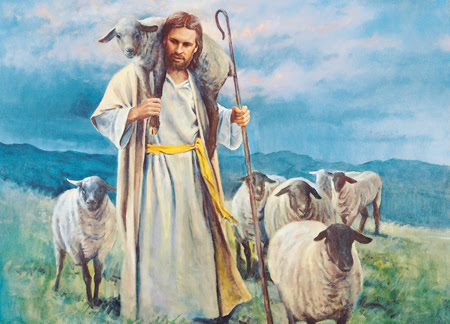 HƯỚNG TỚI MỘT HỘI THÁNH HIỆP HÀNHHiệp Thông – Tham Gia – Sứ VụMời nghe ở link:https://www.youtube.com/channel/UCZoH842rgvrgdUuoiXXdKfwhoặc vào Google, đánh chữ: Sống Theo Lời Chúa TVPM. CAO HUY HOÀNGTHÁNG 08–2023